РОССИЙСКАЯ ФЕДЕРАЦИЯИРКУТСКАЯ ОБЛАСТЬНижнеудинское муниципальное образованиеАДМИНИСТРАЦИЯП О С Т А Н О В Л Е Н И Еот 01 сентября 2023 г.                           № 1124Об установлении публичного сервитутаВ соответствии с п.1 ст. 3.6 Федерального закона от 25.10.2001 г. № 137-ФЗ «О введении в действие Земельного кодекса Российской Федерации», статьей 14, 33 Федерального закона от 06.10.2003 года «131-ФЗ «Об общих принципах организации местного самоуправления в Российской Федерации», Правилами землепользования и застройки Нижнеудинского муниципального образования, утвержденными решением Думы Нижнеудинского муниципального образования от 06 марта 2013 года № 09, руководствуясь статьями 6, 16, 23, 38 Устава Нижнеудинского муниципального образования, администрация Нижнеудинского муниципального образования постановляет:Установить публичный сервитут, на основании ходатайства Областного государственного унитарного энергетического предприятия «Электросетевая компания по эксплуатации электрических сетей «Облкоммунэнерго»» (ОГРН 1023801542412, ИНН 381101001) для эксплуатации объекта электросетевого хозяйства: Электросетевой комплекс Нижнеудинск-1, в отношение земельного участка, расположенного по адресу: Иркутская область, г. Нижнеудинск, с кадастровым номером 38:37:000000:29.Утвердить границы публичного сервитута (Приложение № 2).Публичный сервитут устанавливается в отношении земельных участков на срок 49 лет со дня государственной регистрации публичного сервитута.Срок, в течение которого, использование земельных участков будет невозможно или существенно затруднено – 1 год.Выполнение работ при осуществлении публичного сервитута осуществляется в соответствии с разделом IV Правил установление охранных зон объектов электросетевого хозяйства и особых условий использование земельных участков, расположенных в границах таких зон, утвержденных постановлением Правительства Российской Федерации от 24.02.2009 г. № 160 «О порядке установления охранных зон объектов электросетевого хозяйства и особых условий использование земельных участков, расположенные в границах таких зон».Обладатель публичного сервитута обязан привести земли в состояние пригодное для их использования в соответствие с разрешенным использованием, в срок не позднее чем три месяца после завершения строительства, капитального или текущего ремонта, реконструкции, эксплуатации, консервации, сноса инженерного сооружения, для размещения которого был установлен публичный сервитут.Комитету по управлению имуществом администрации Нижнеудинского муниципального образования в течении пяти рабочих дней:разместить, постановление об установлении публичного сервитута на официальном сайте Нижнеудинского муниципального образования: n_udinsk.ru;направить копию постановления обладателю публичного сервитута;направить обладателю публичного сервитута сведения о лицах, являющихся правообладателями земельных участков, в отношении которых принято решение об установлении публичного сервитута;направить копию постановления правообладателям земельных участков, в отношении которых принято решение об установлении публичного сервитута;направить копию постановления в Управление Федеральной службы государственной регистрации, кадастра и картографии по Иркутской области.Данное постановление подлежит официальному опубликованию в Вестнике и размещению на официальном сайте Нижнеудинского муниципального образования: n_udinsk.ru.Глава Нижнеудинского муниципального образования                                                    Ю.Н. Маскаев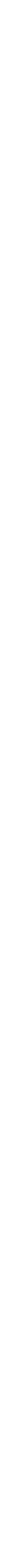 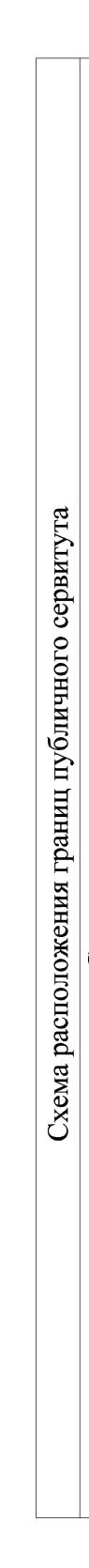 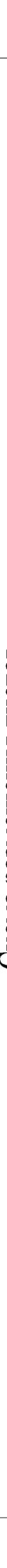 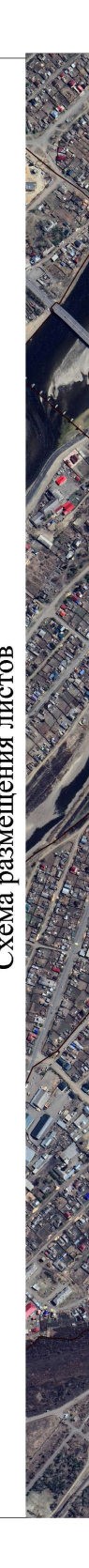 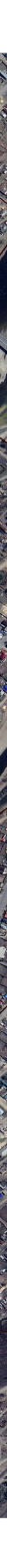 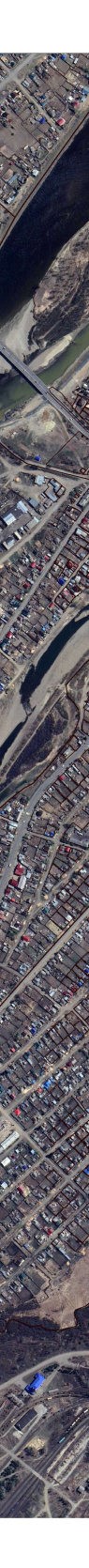 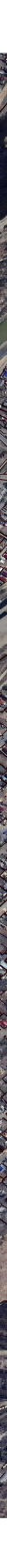 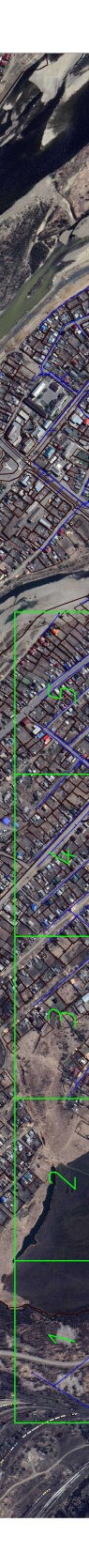 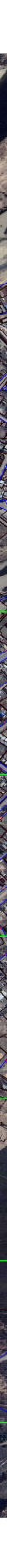 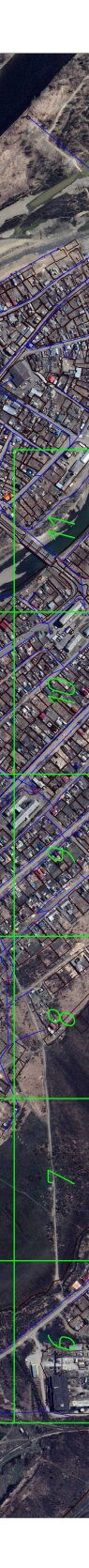 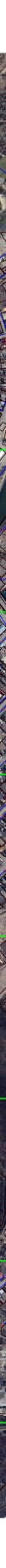 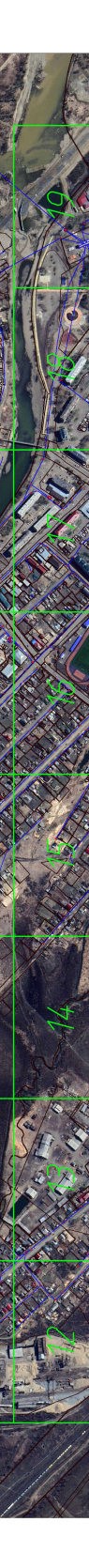 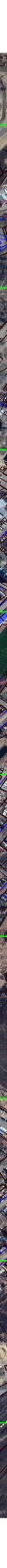 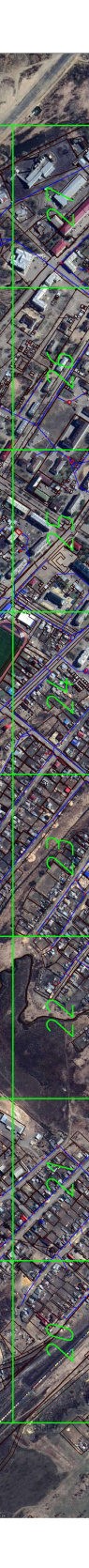 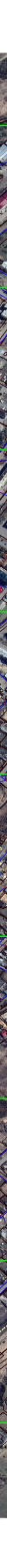 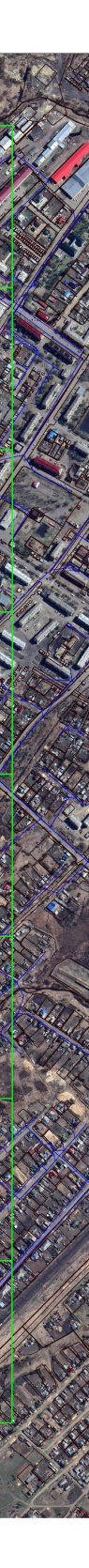 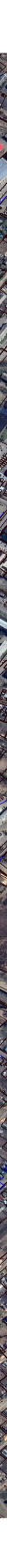 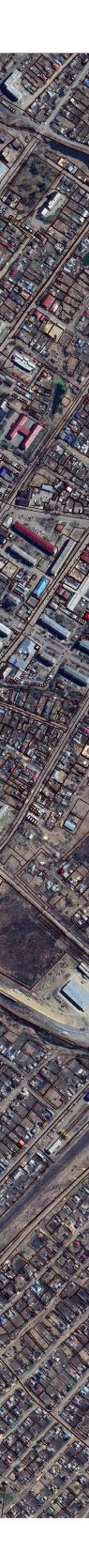 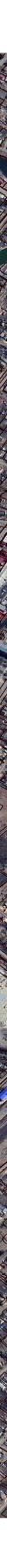 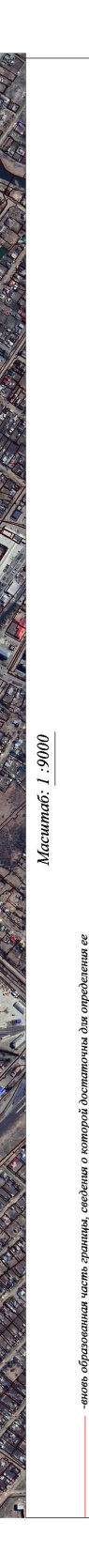 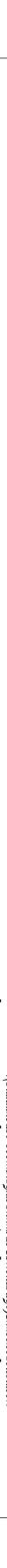 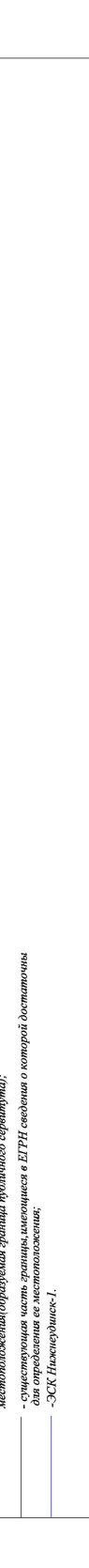 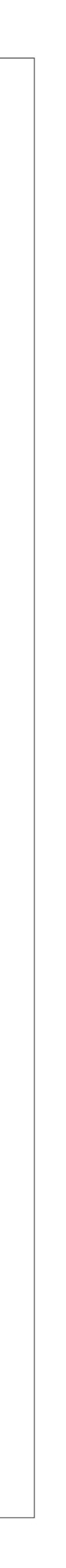 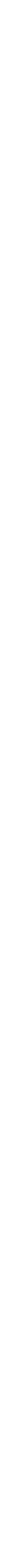 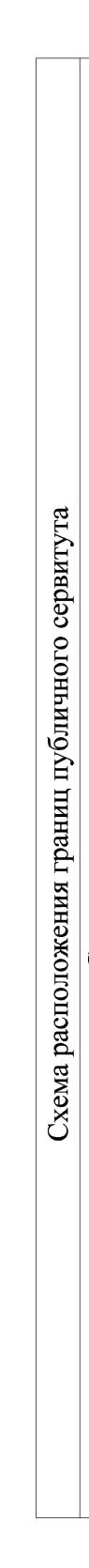 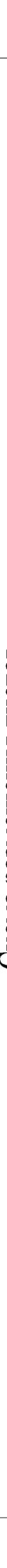 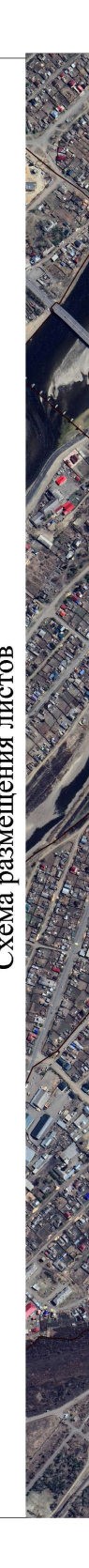 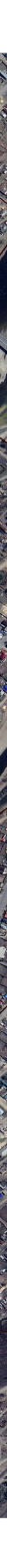 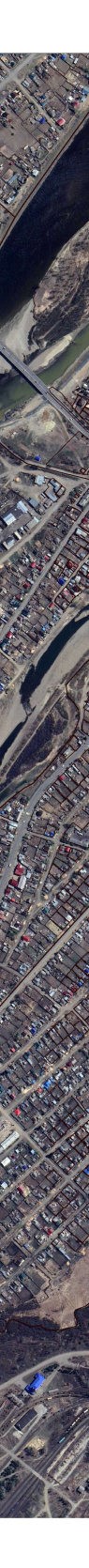 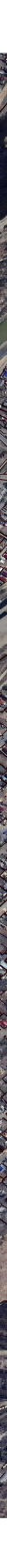 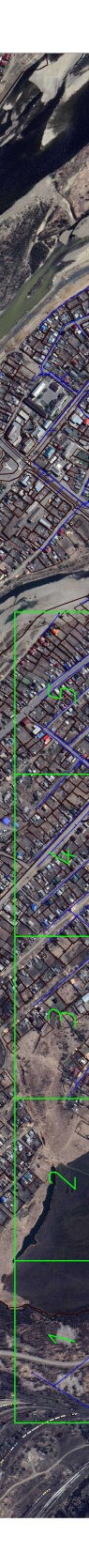 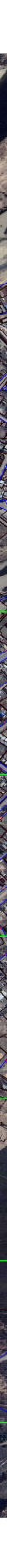 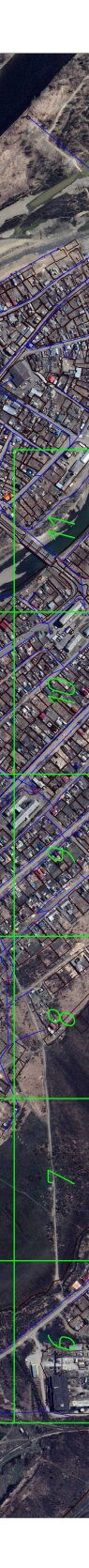 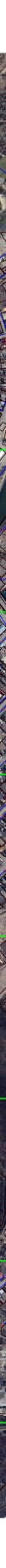 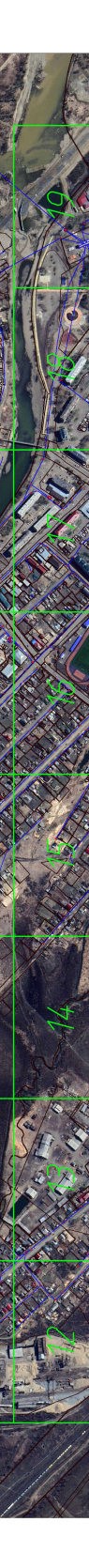 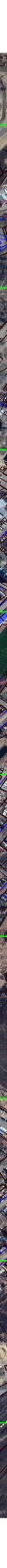 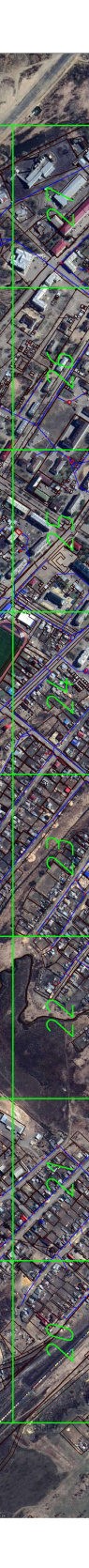 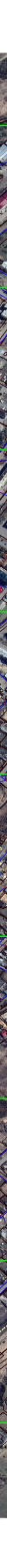 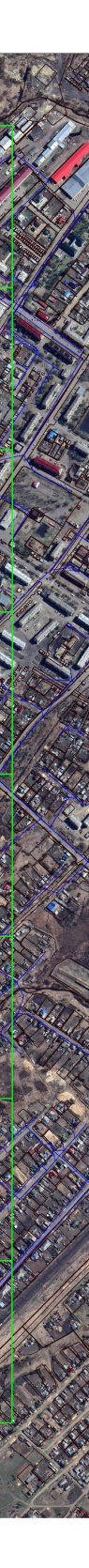 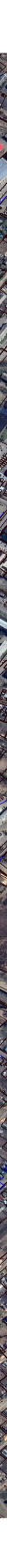 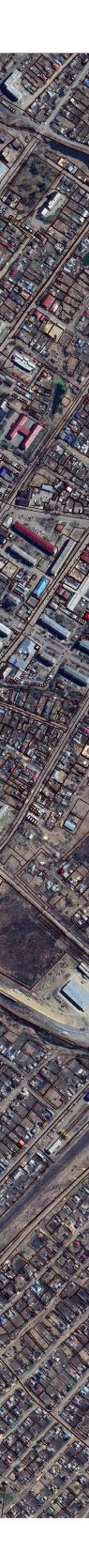 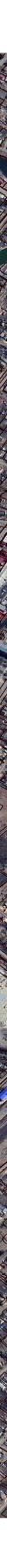 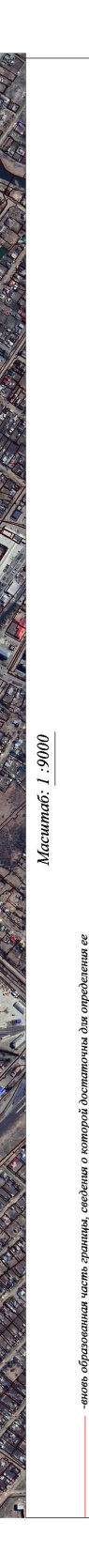 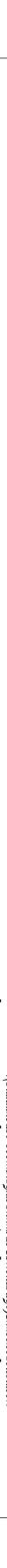 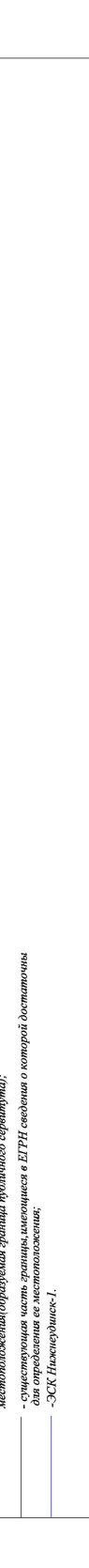 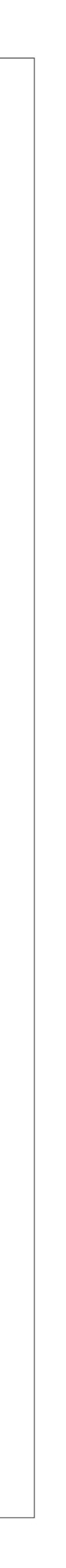 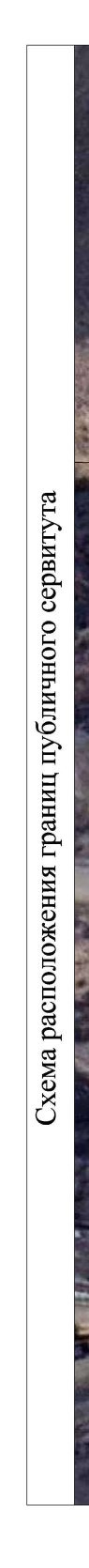 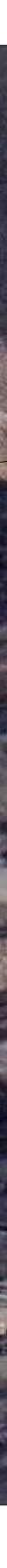 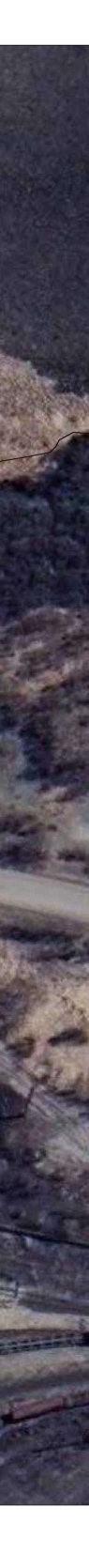 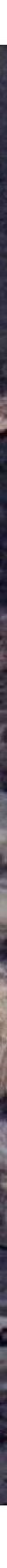 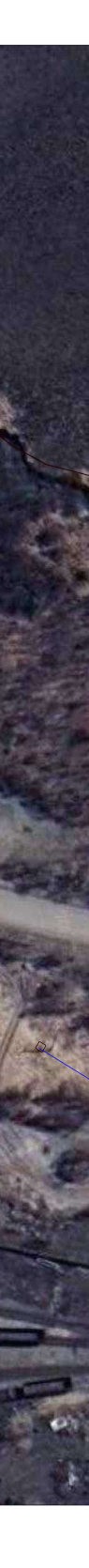 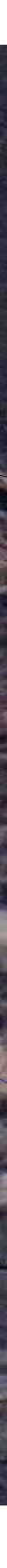 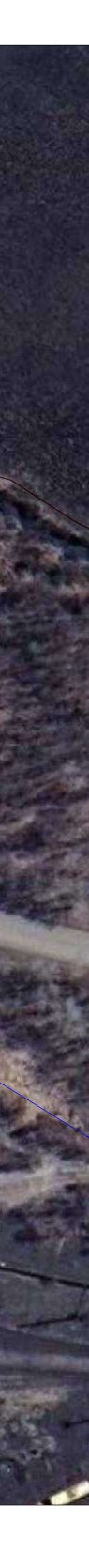 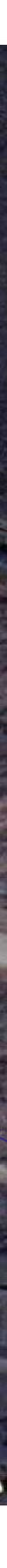 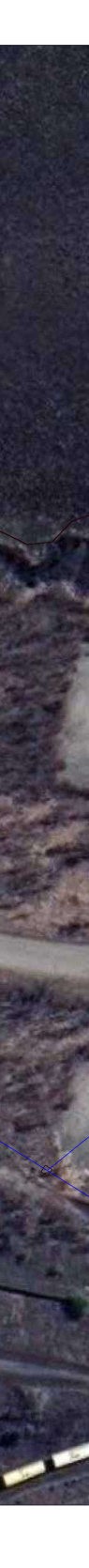 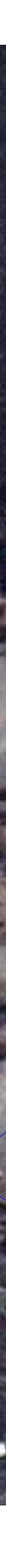 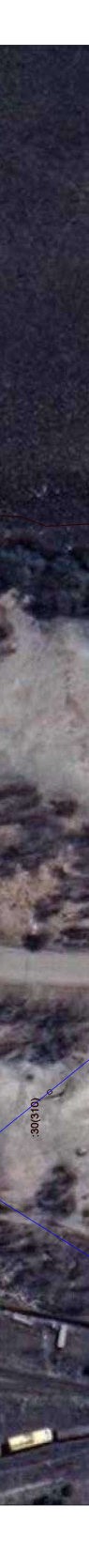 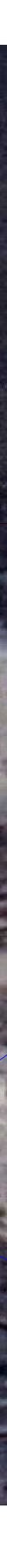 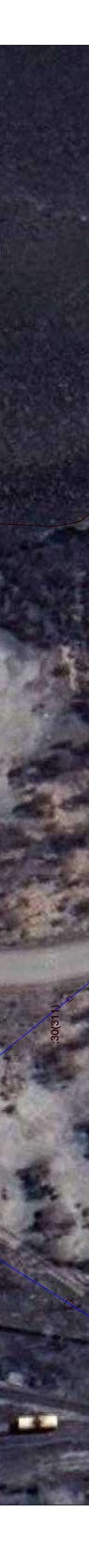 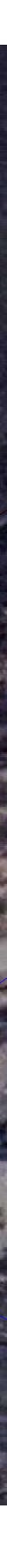 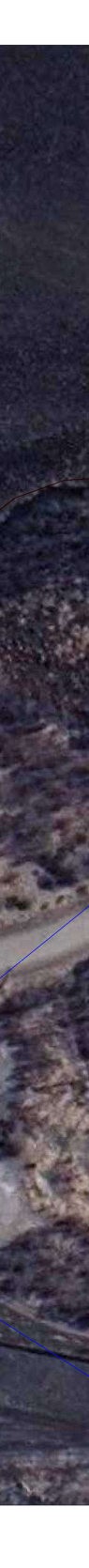 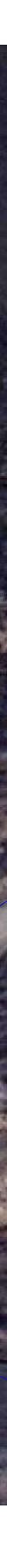 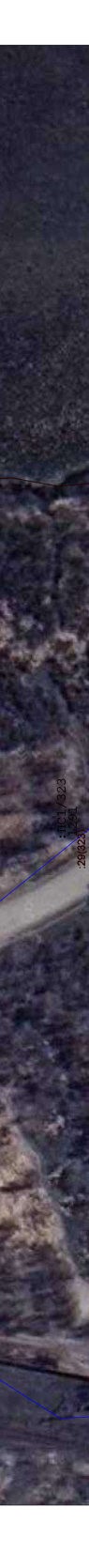 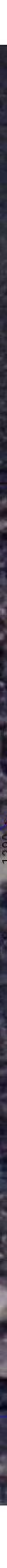 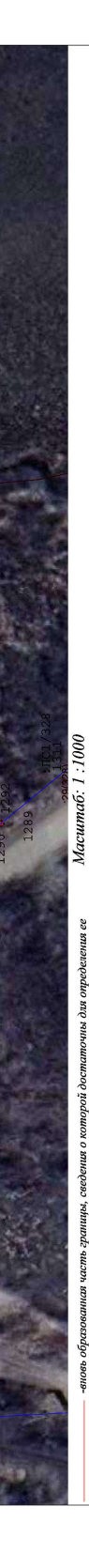 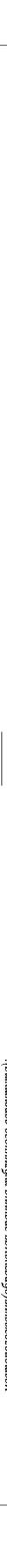 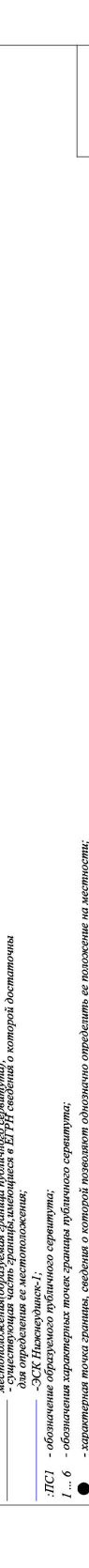 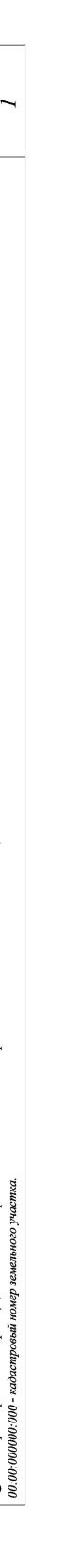 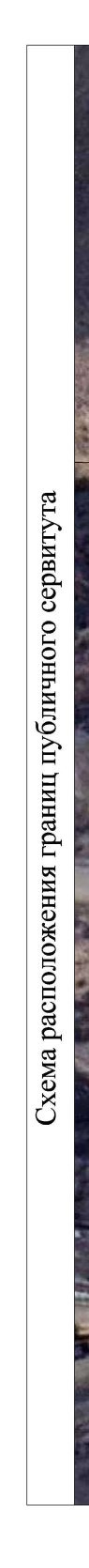 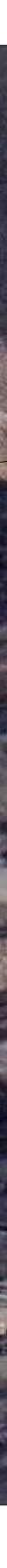 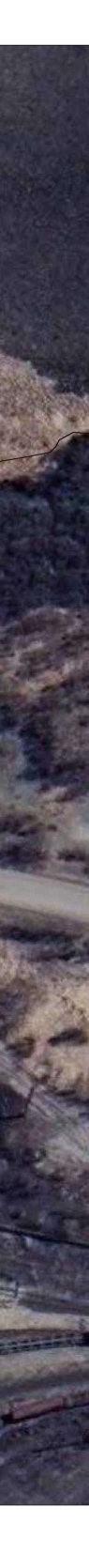 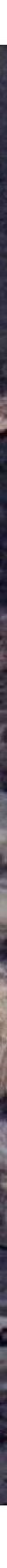 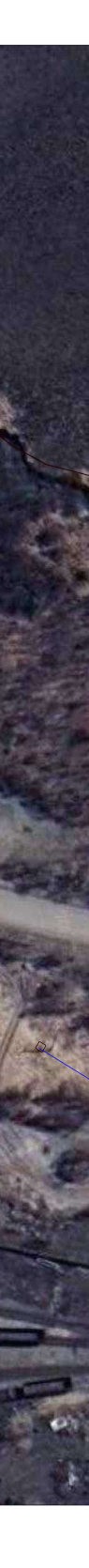 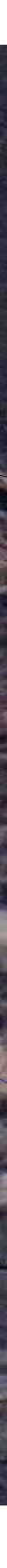 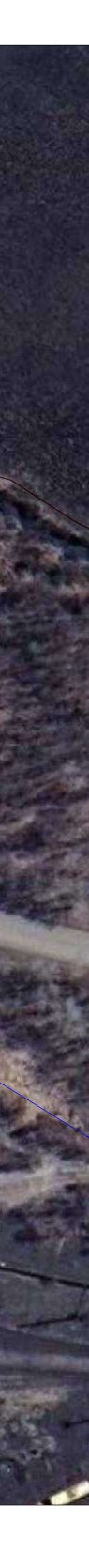 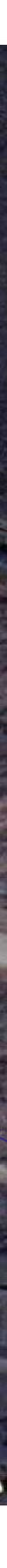 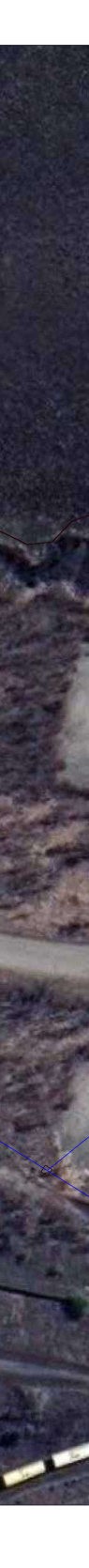 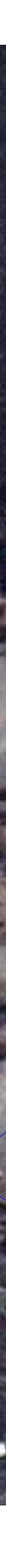 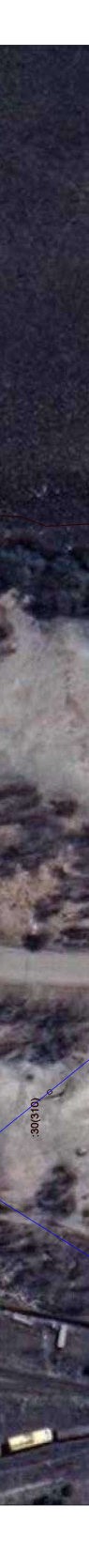 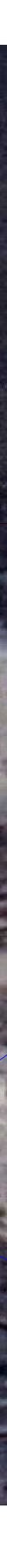 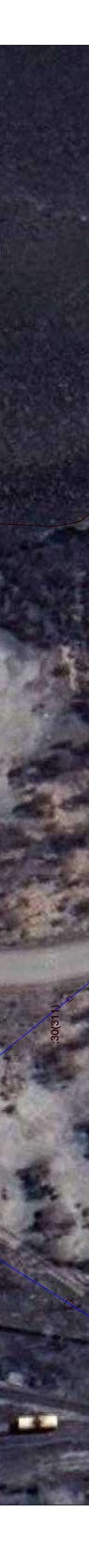 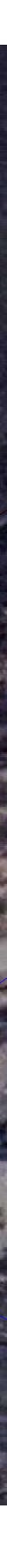 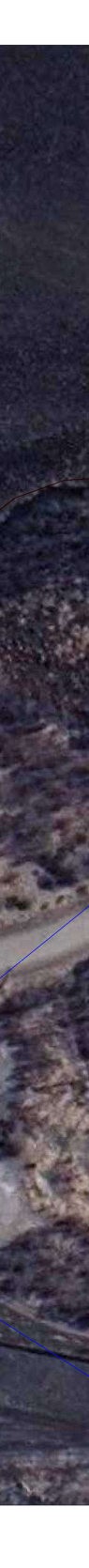 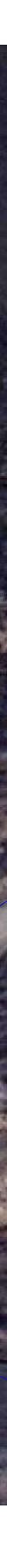 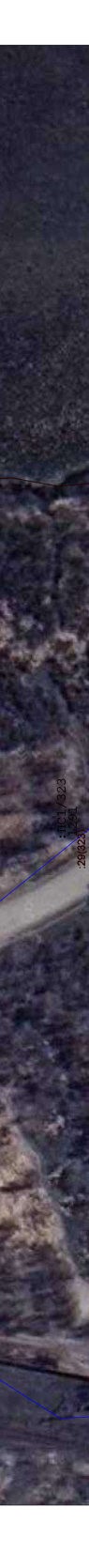 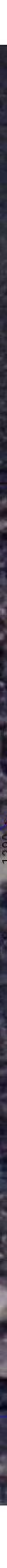 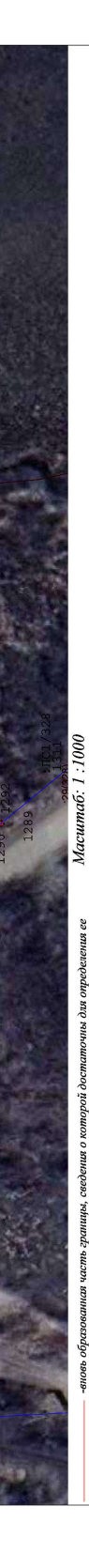 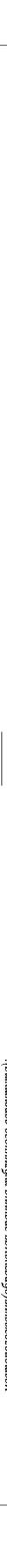 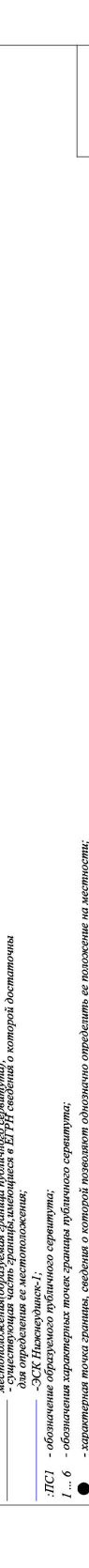 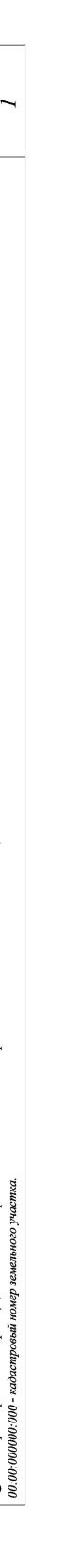 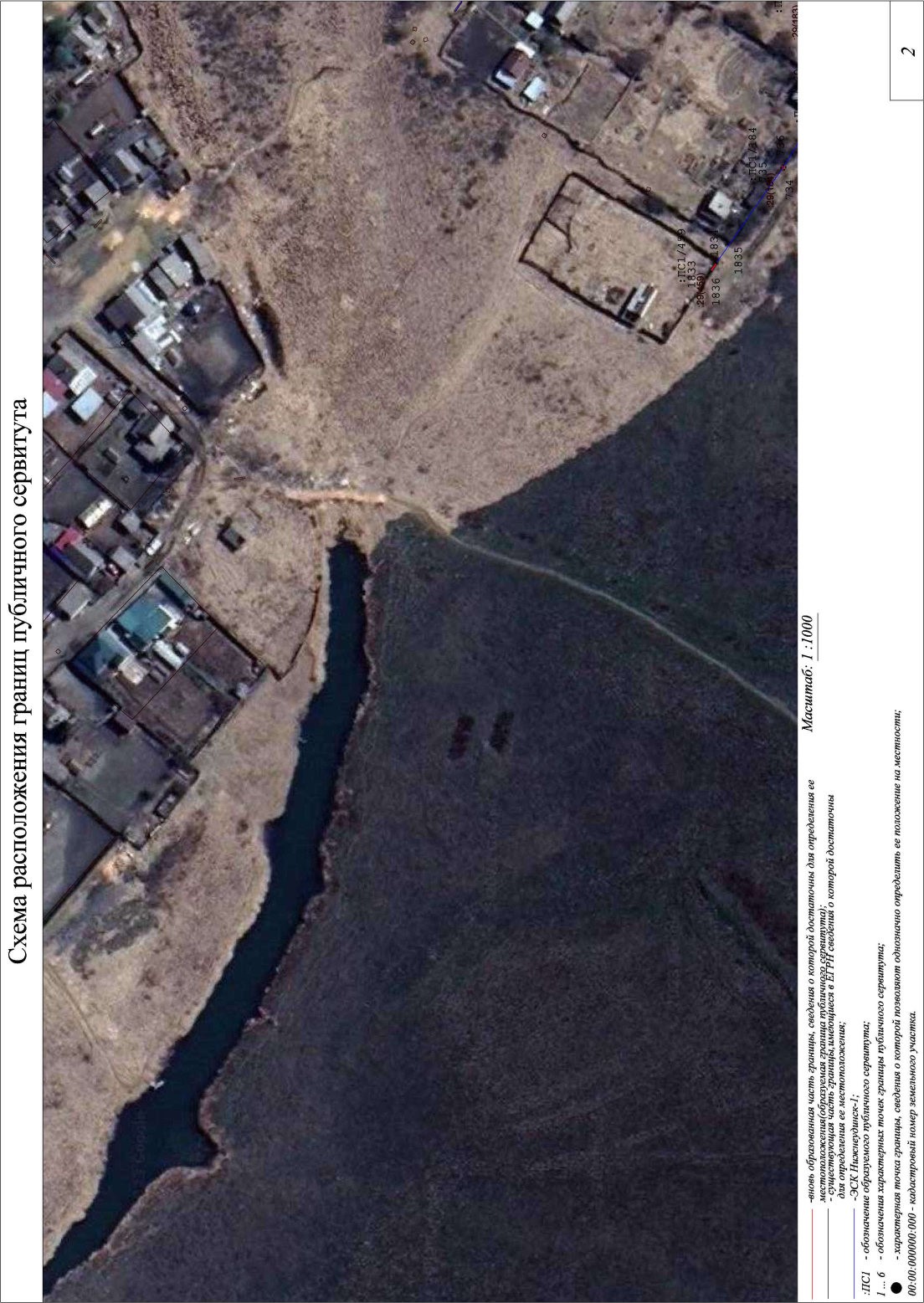 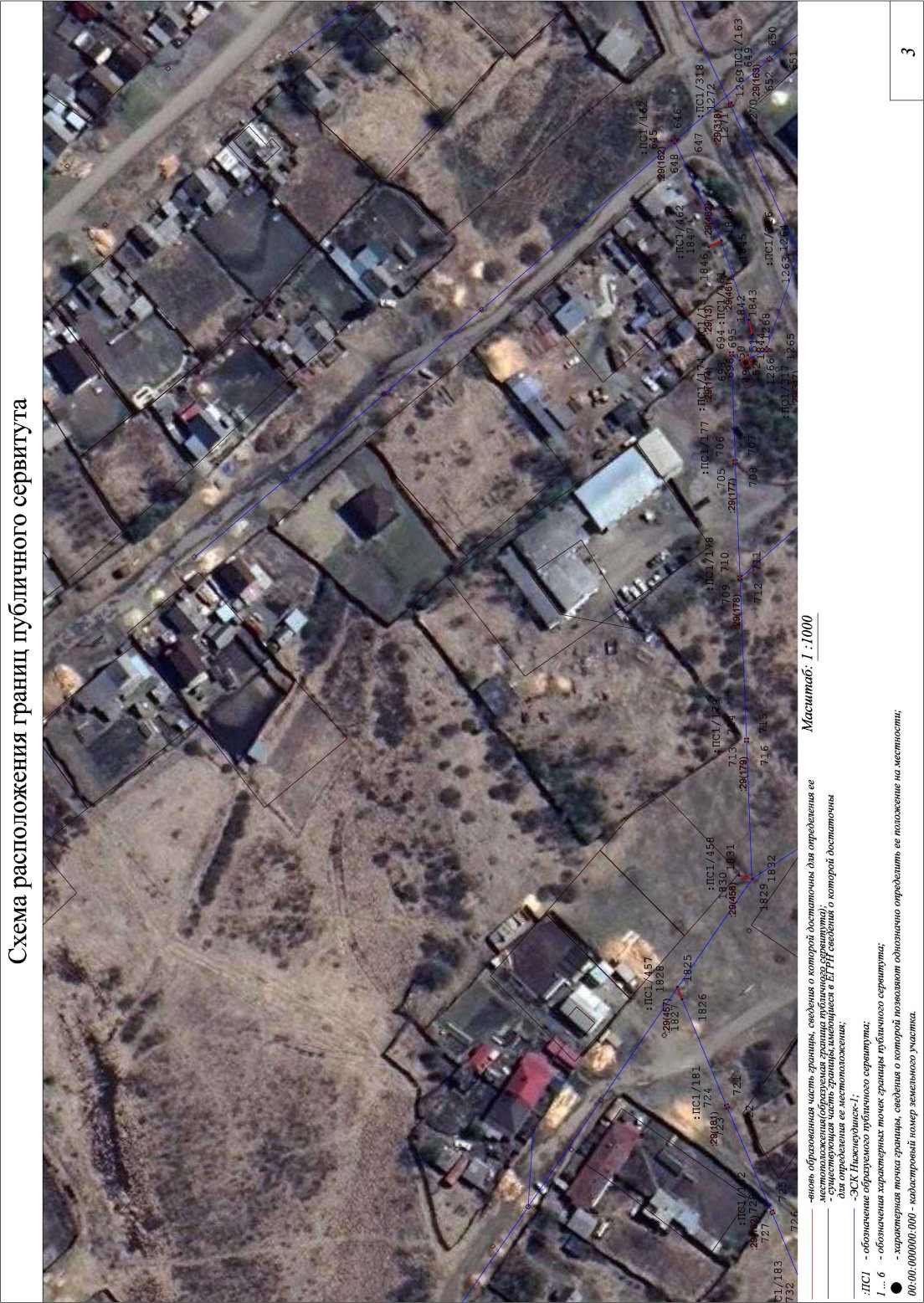 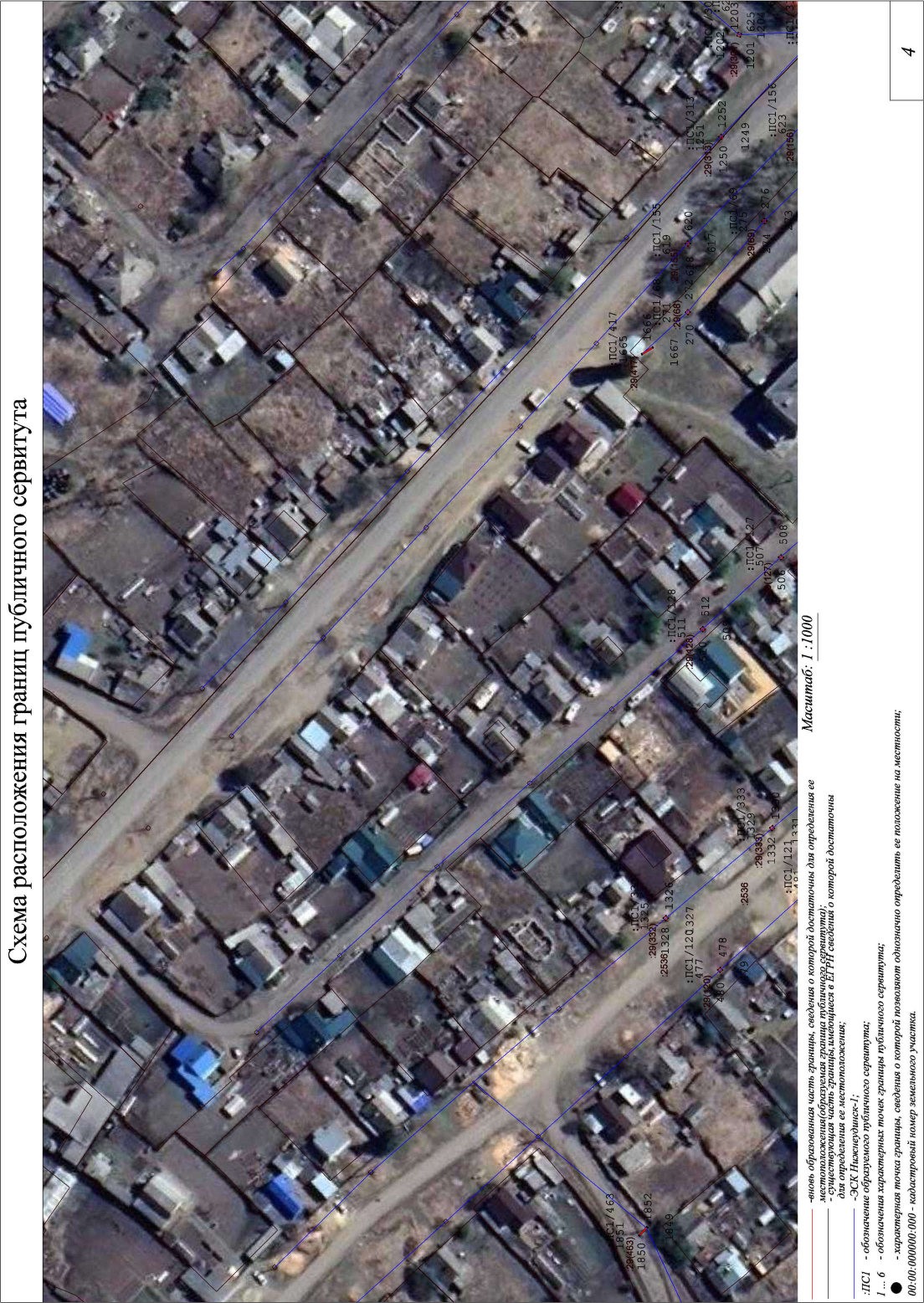 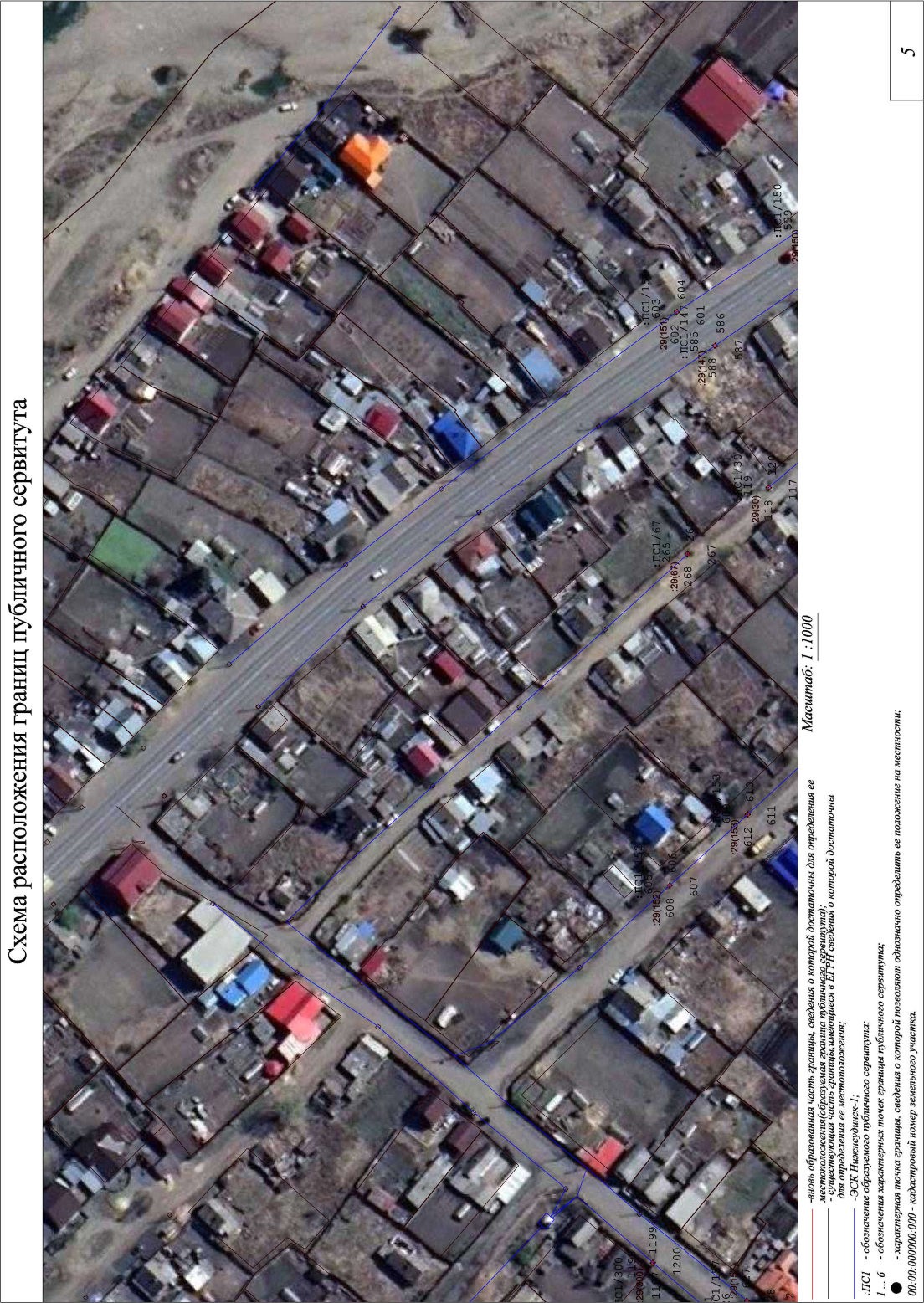 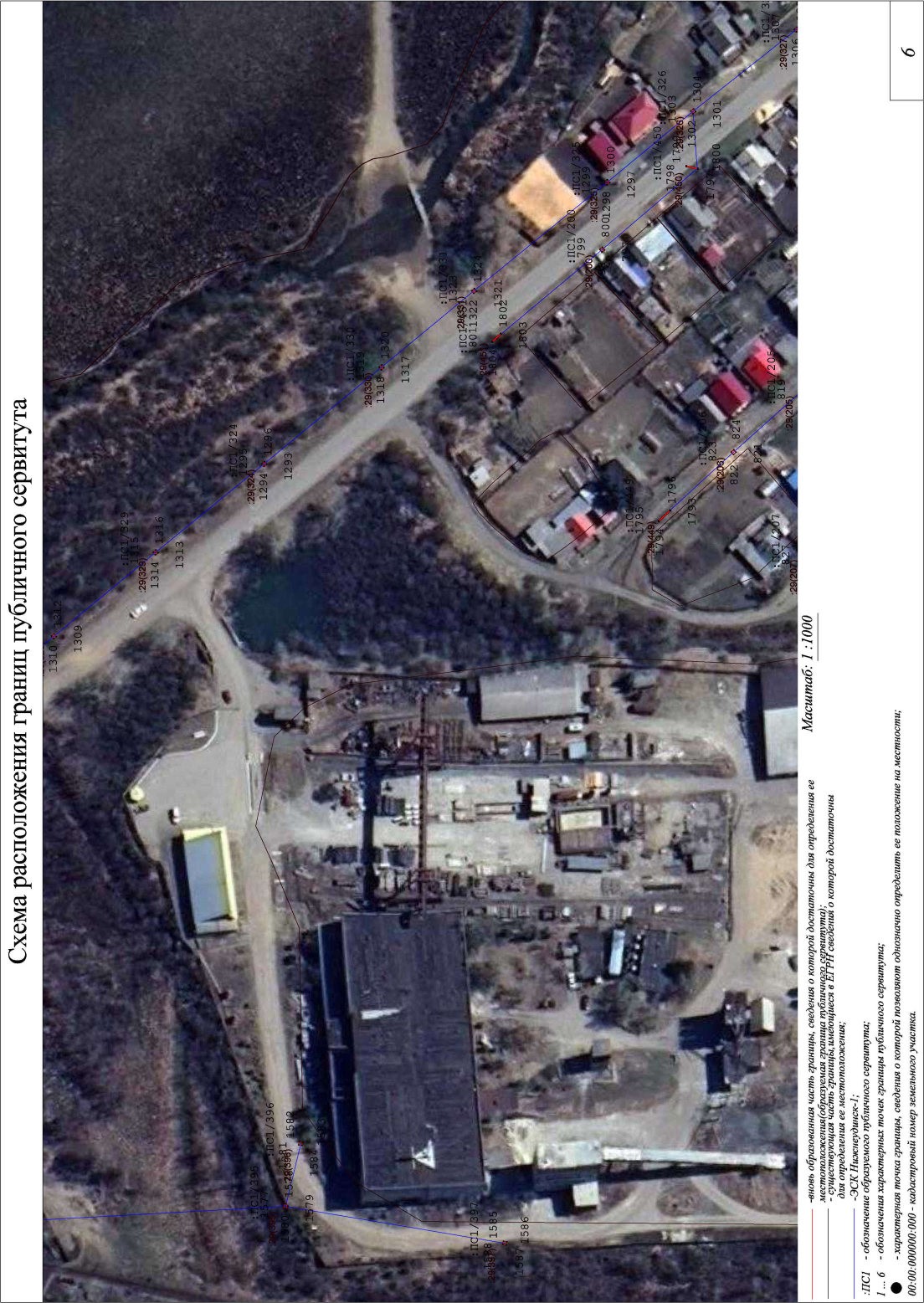 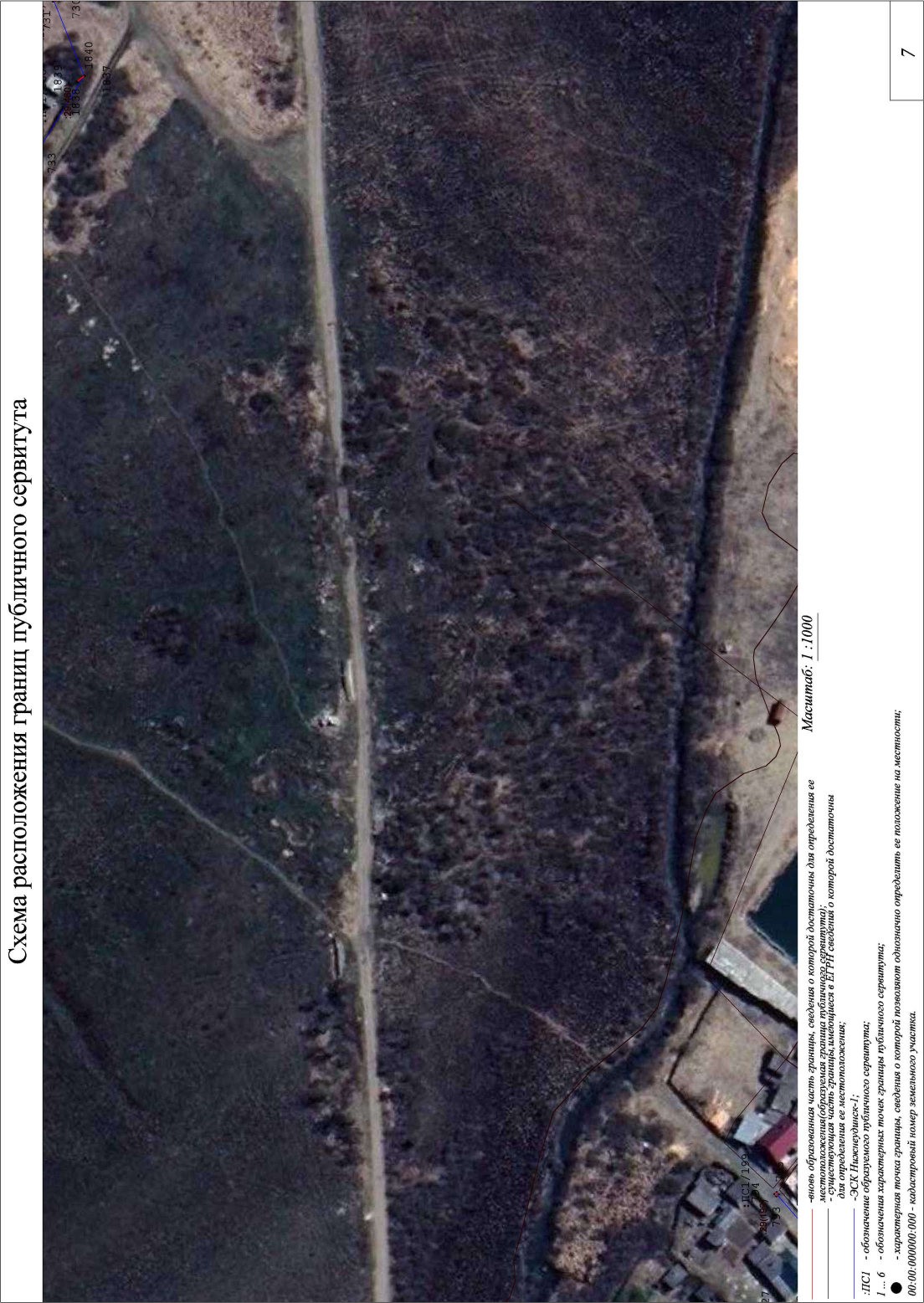 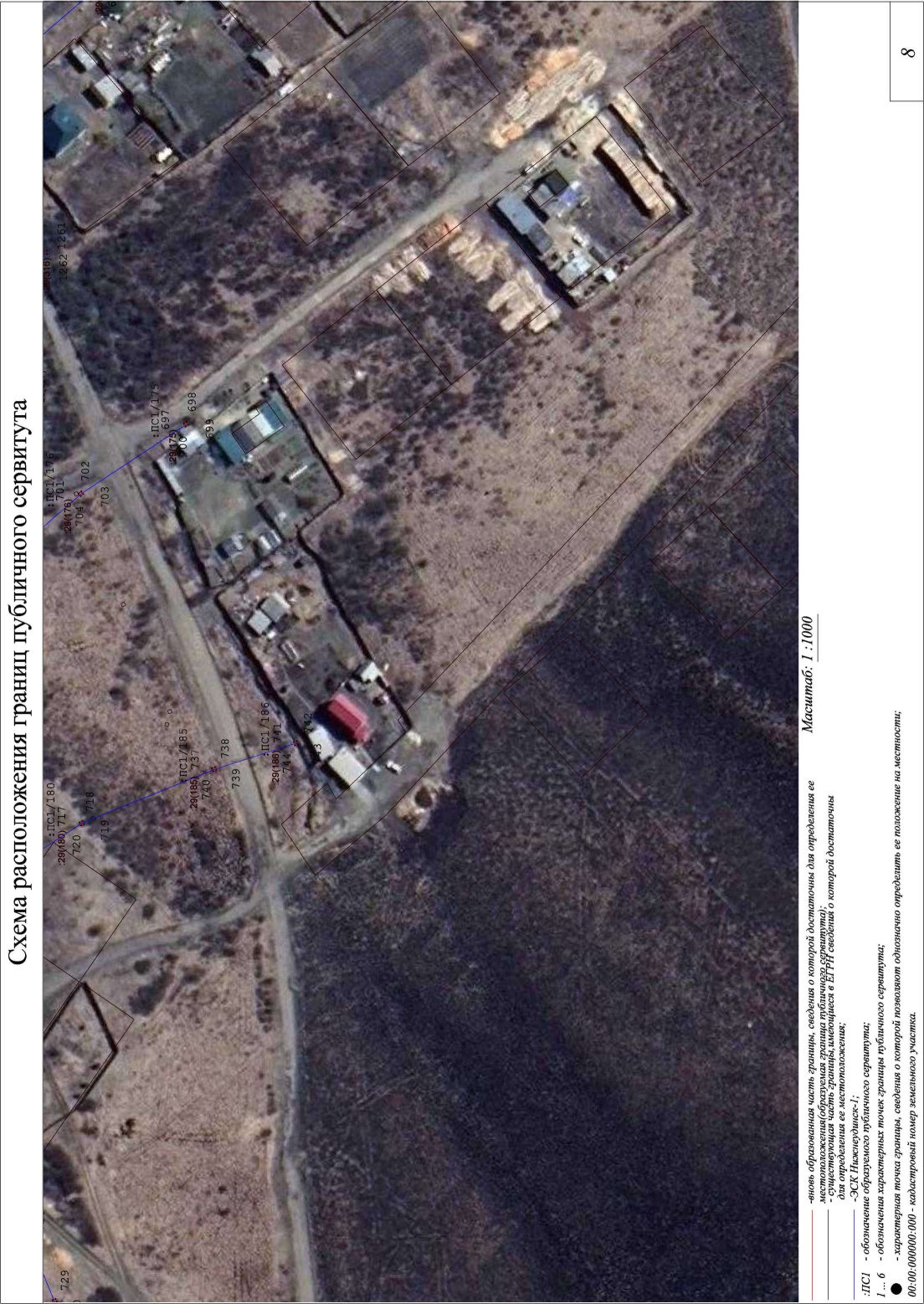 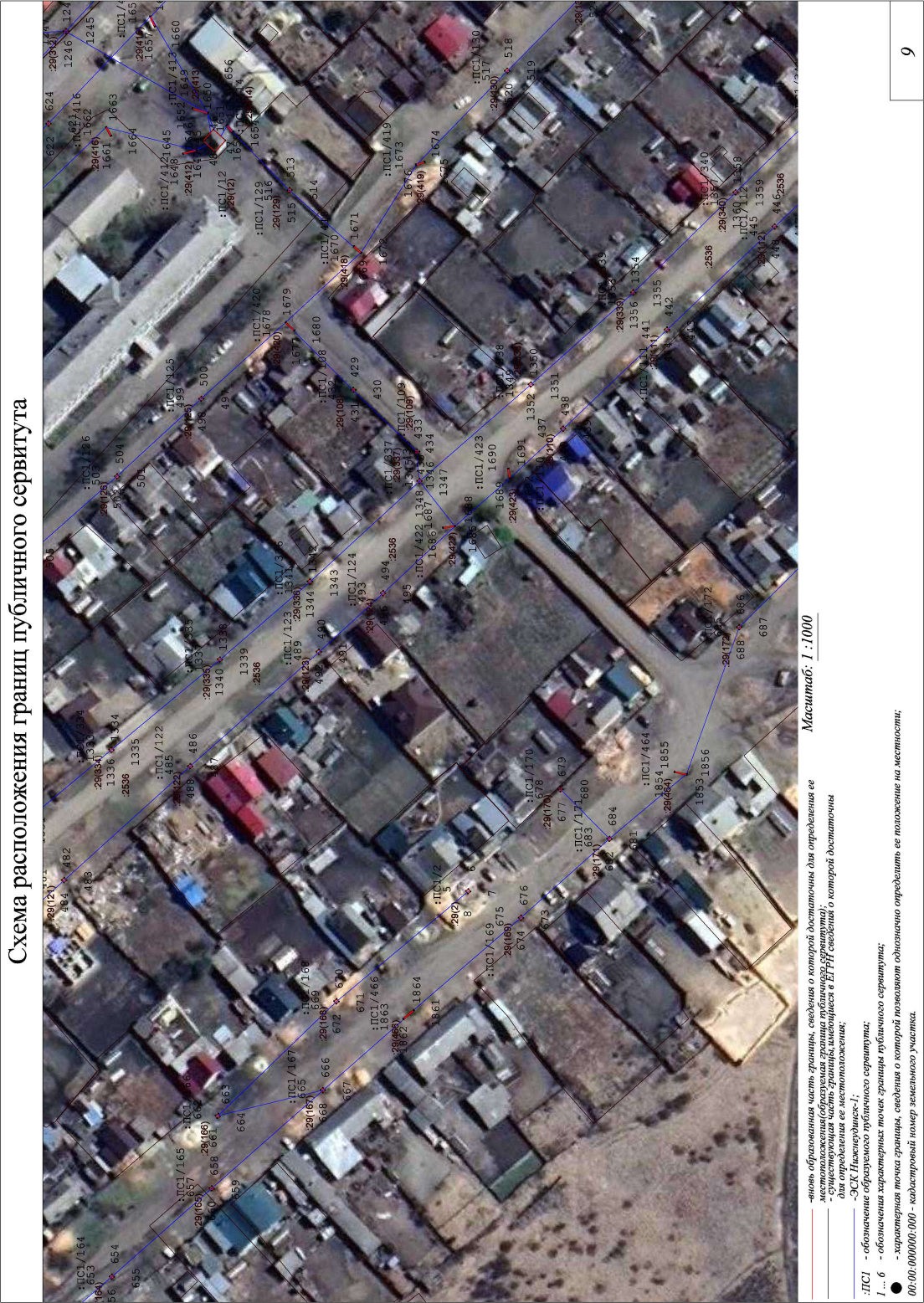 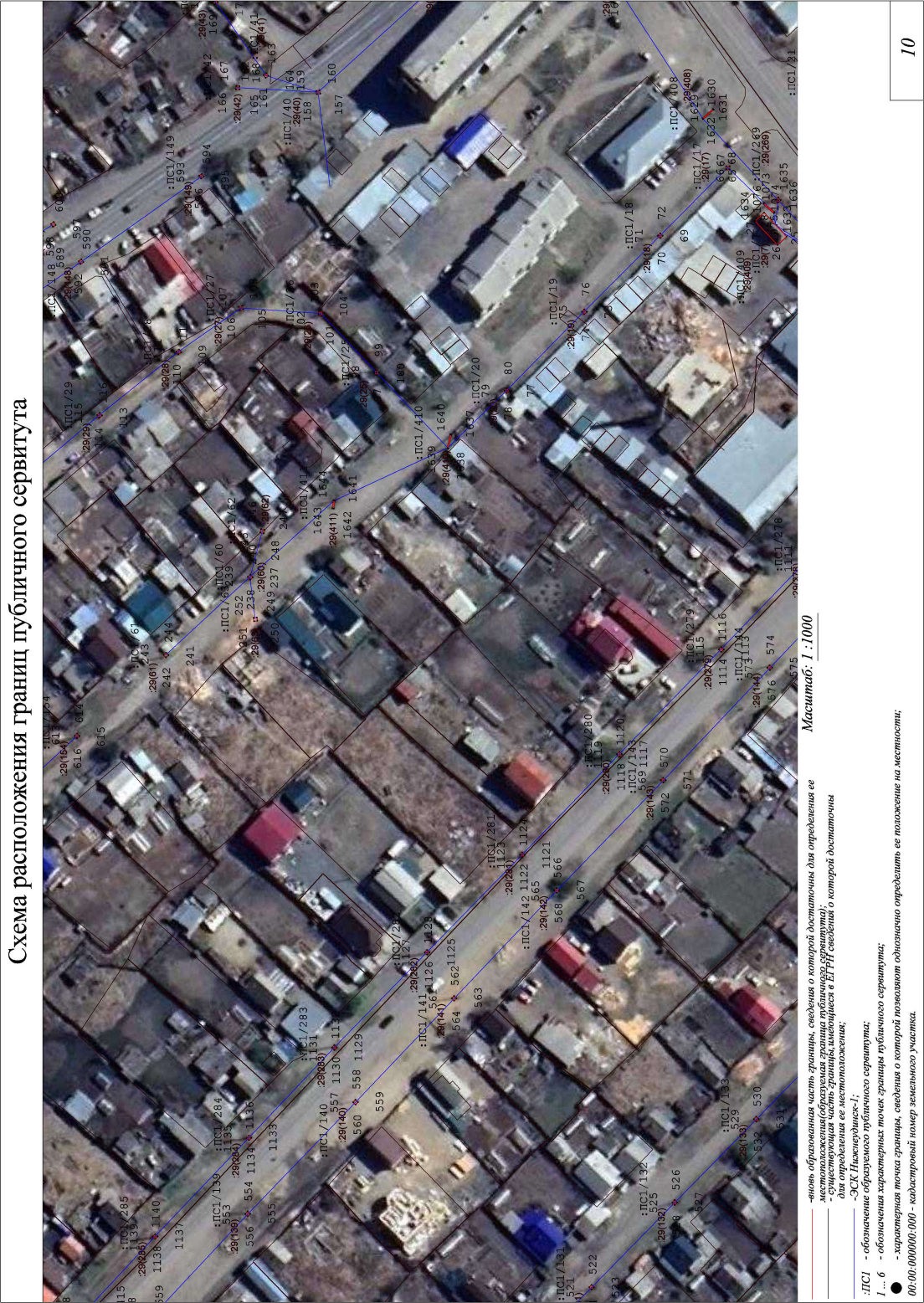 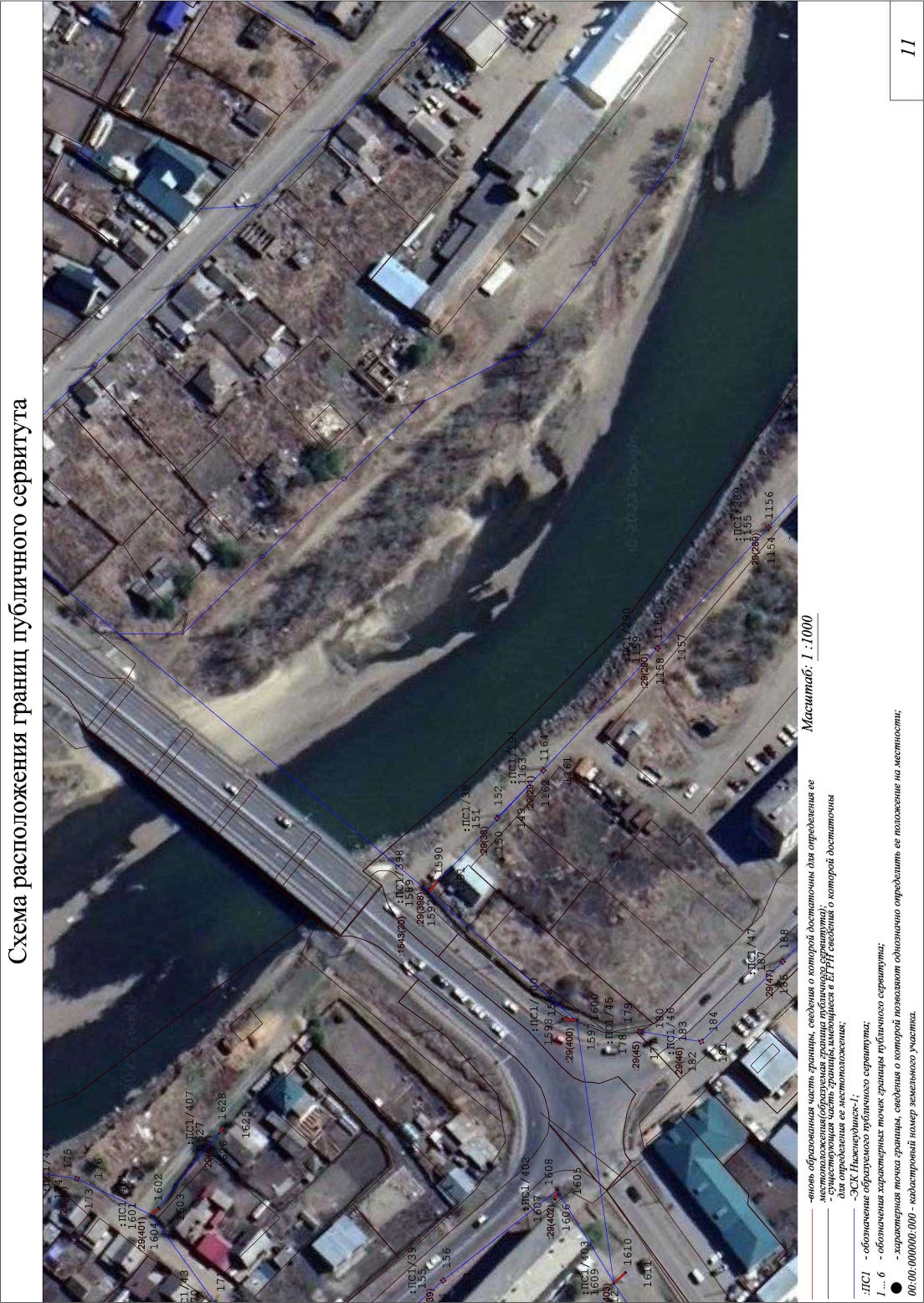 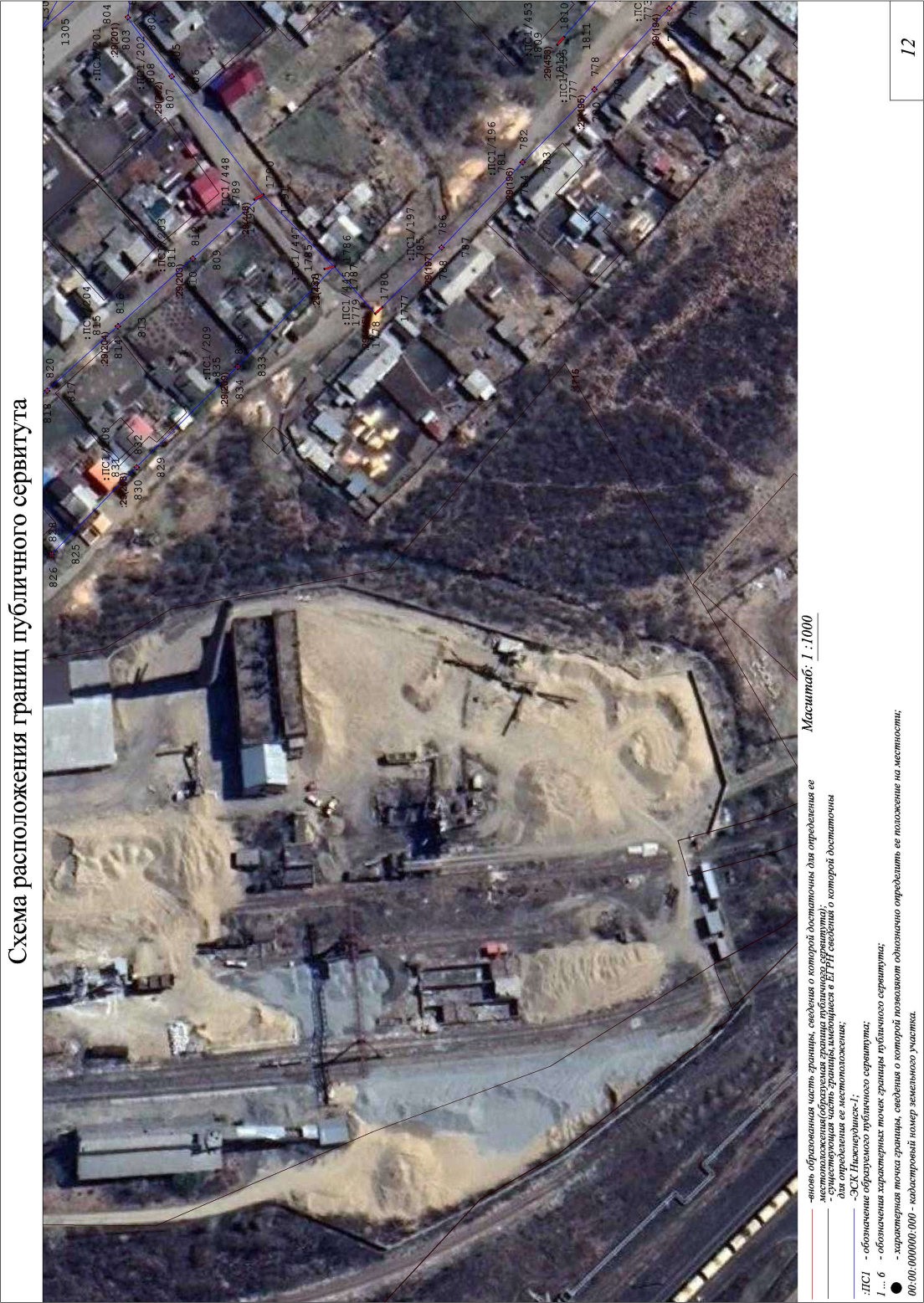 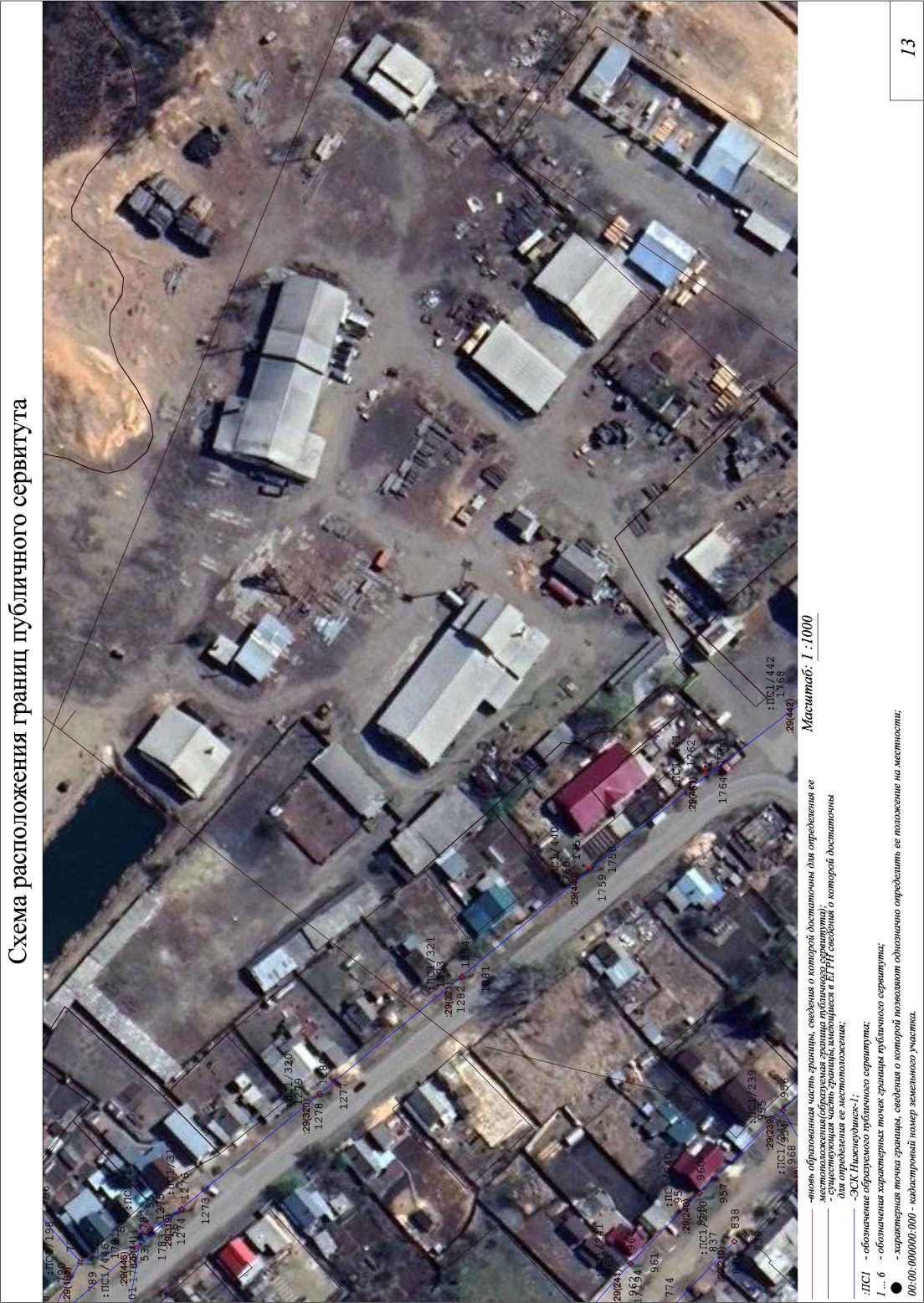 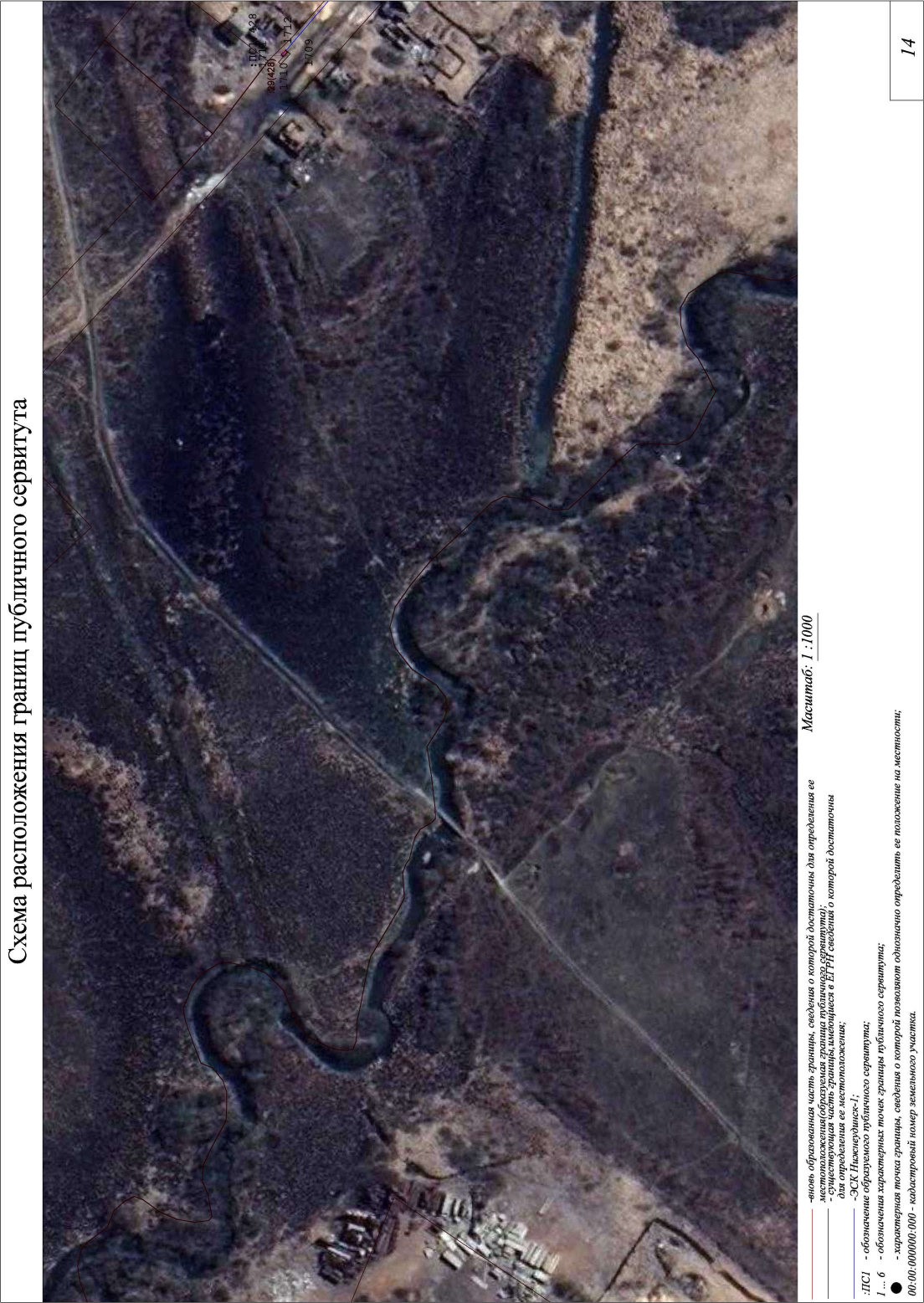 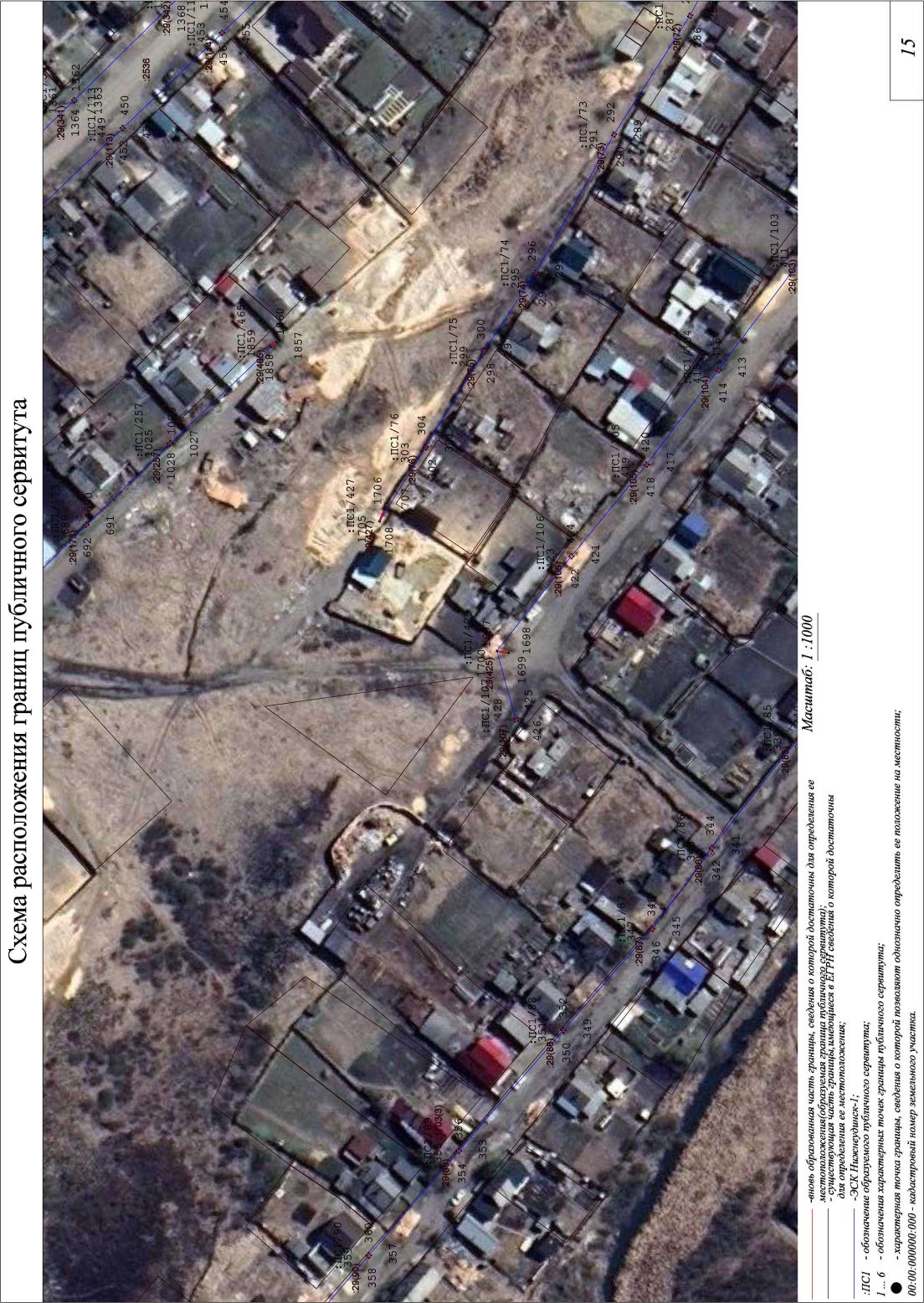 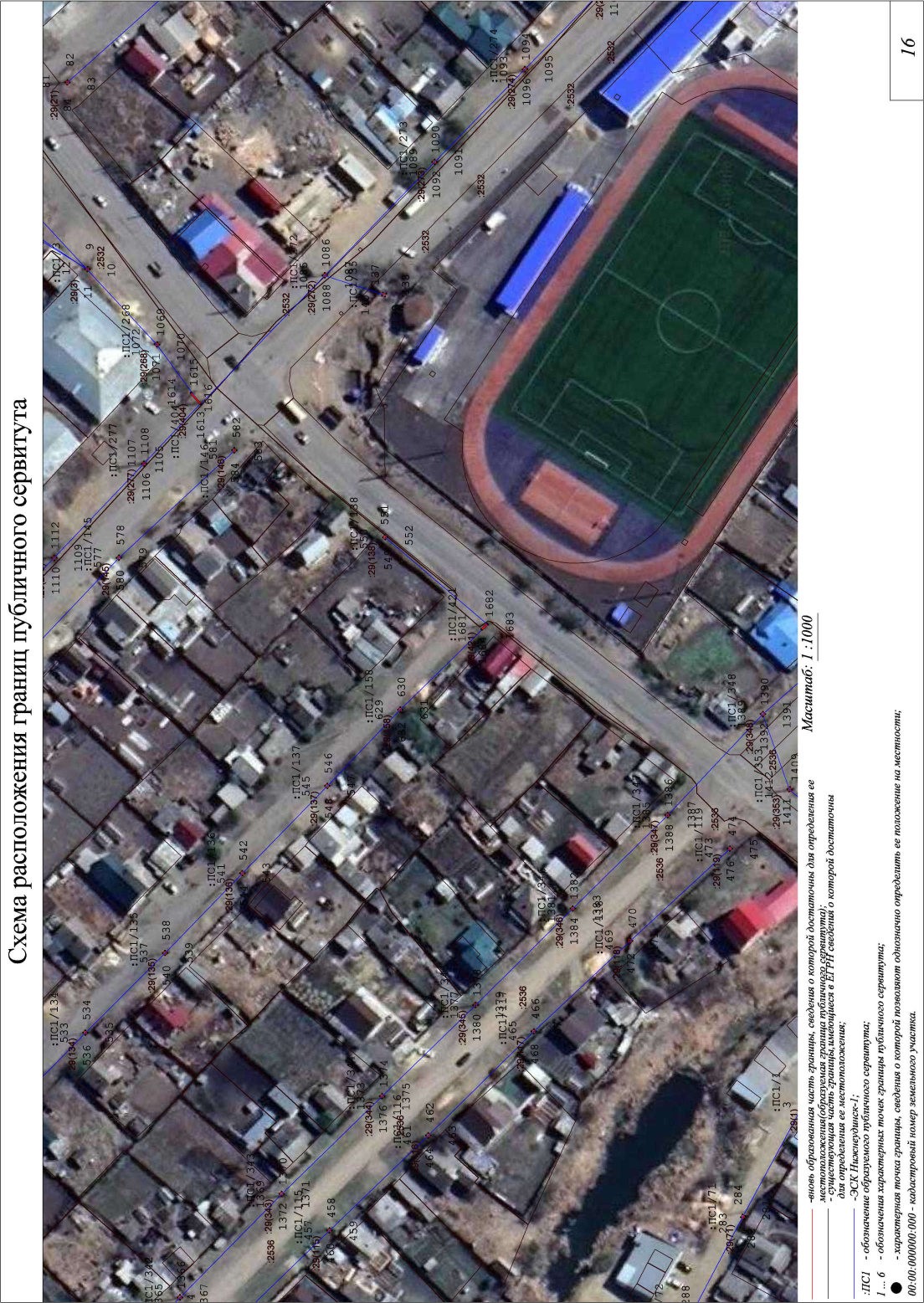 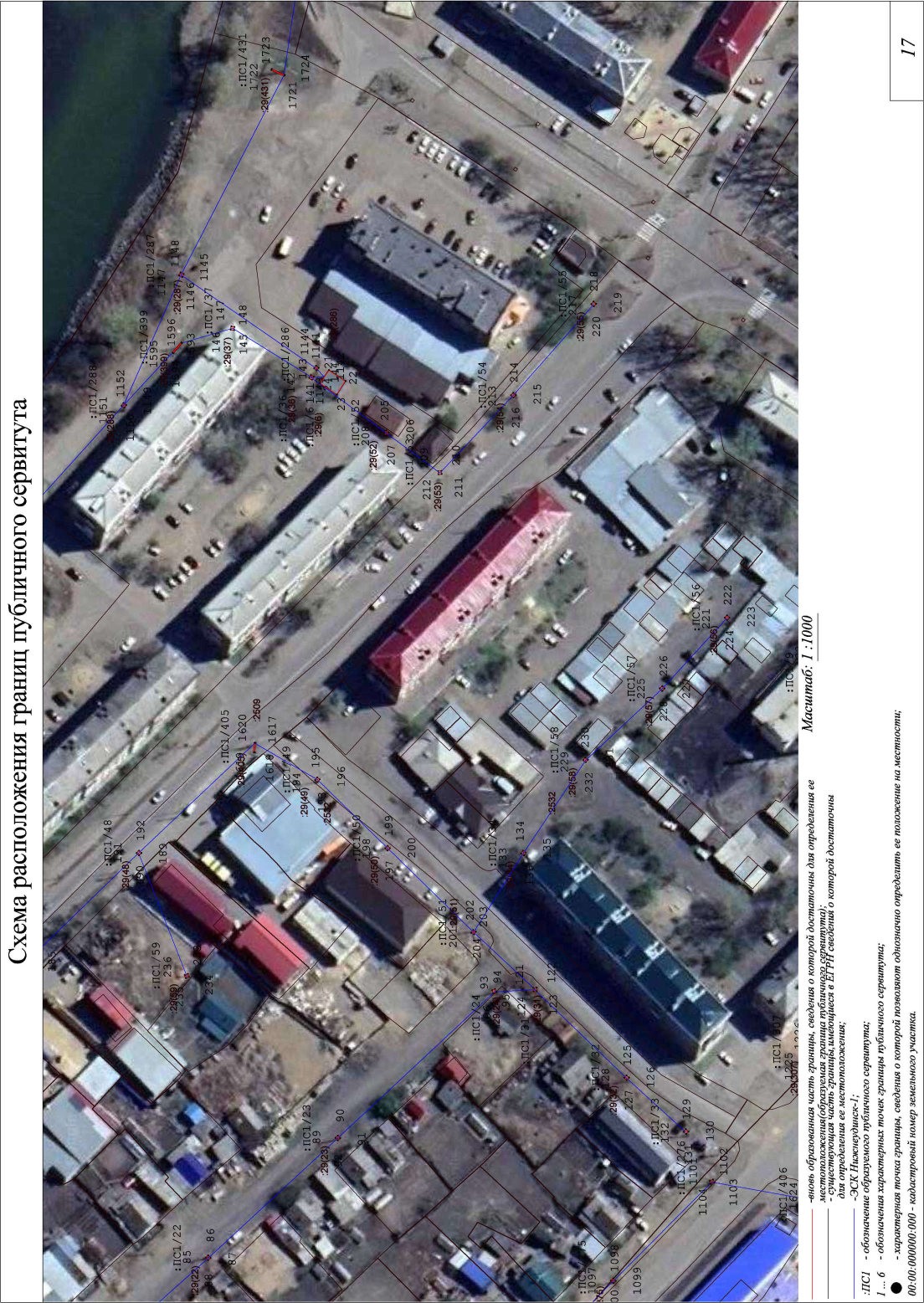 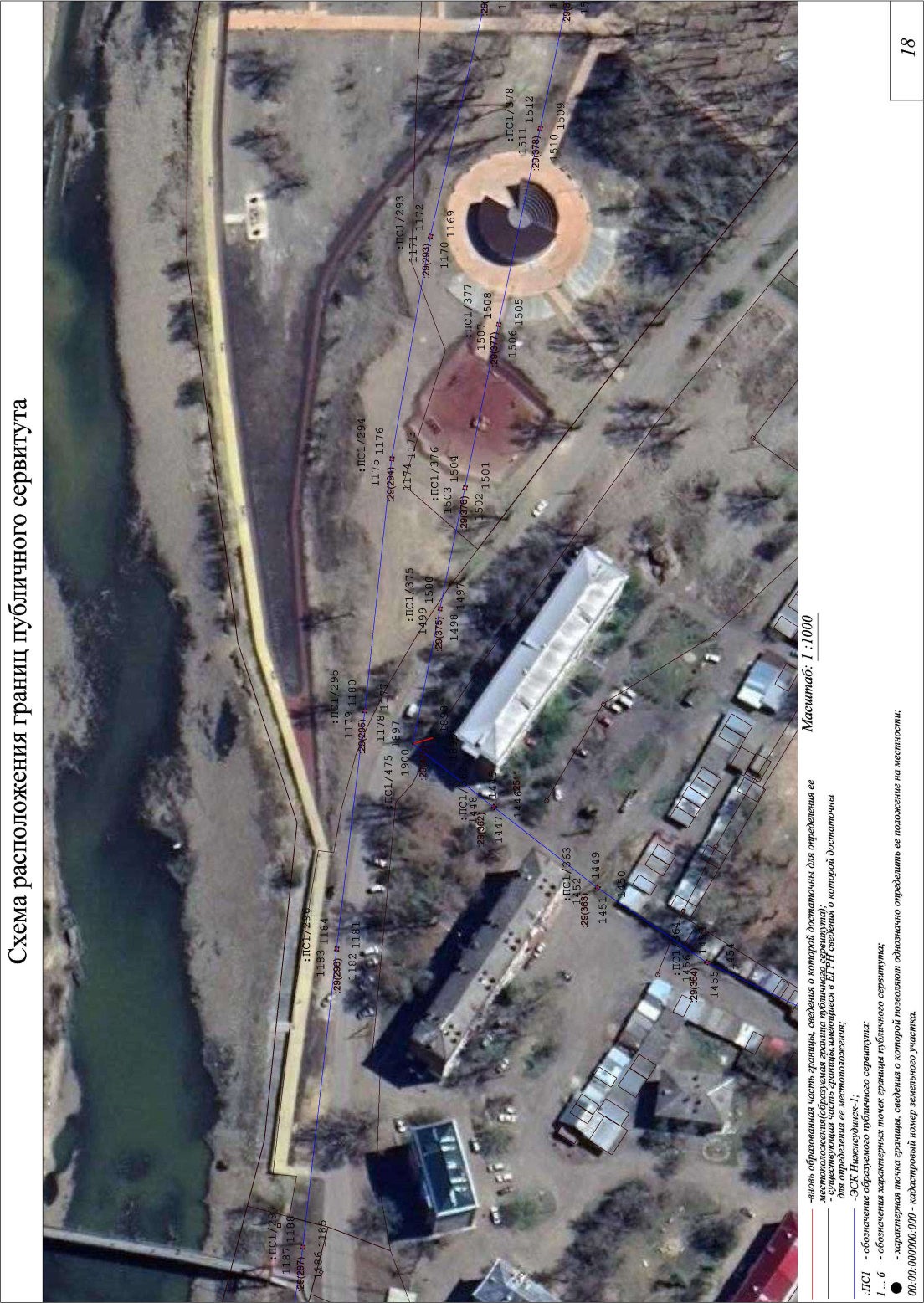 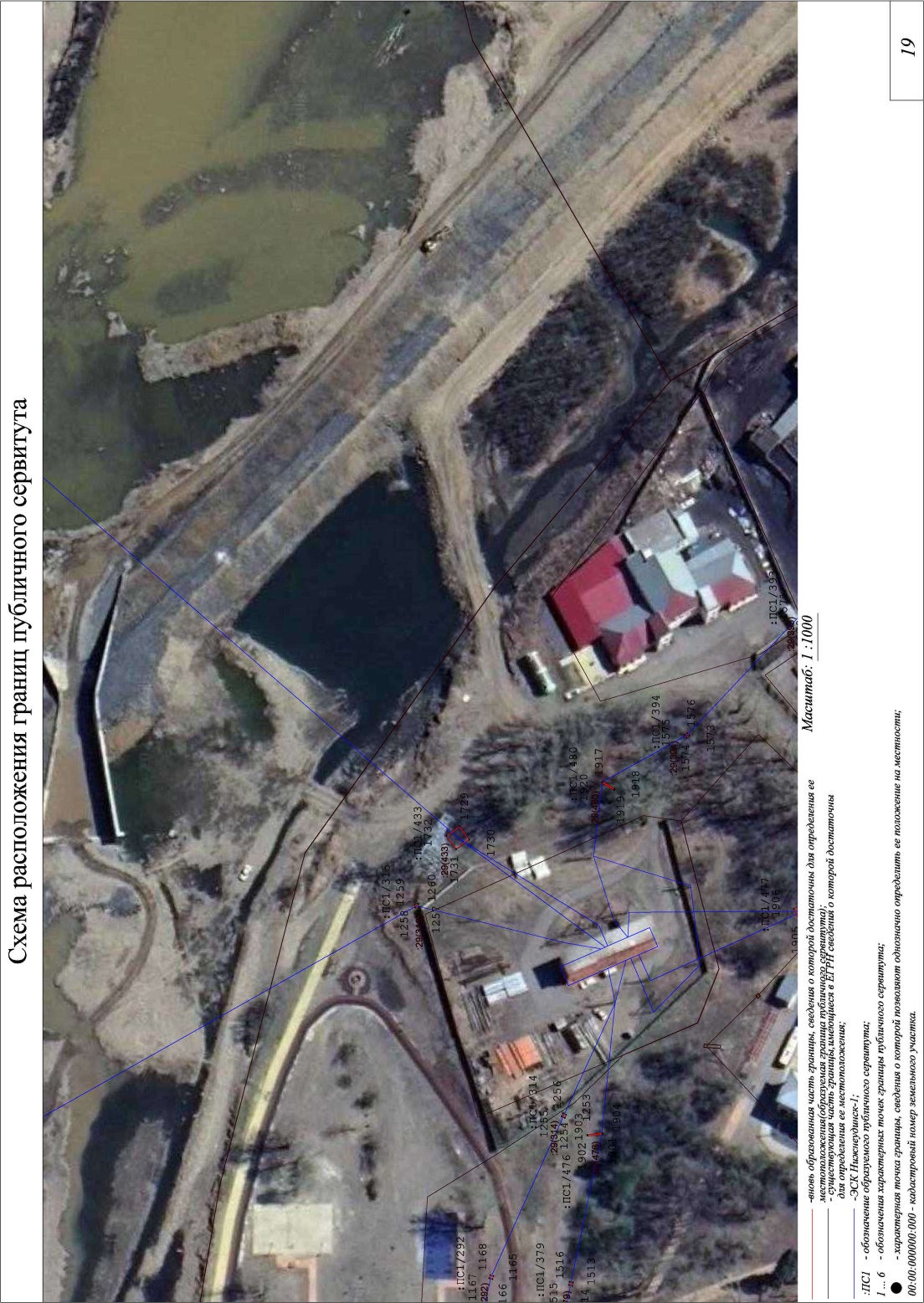 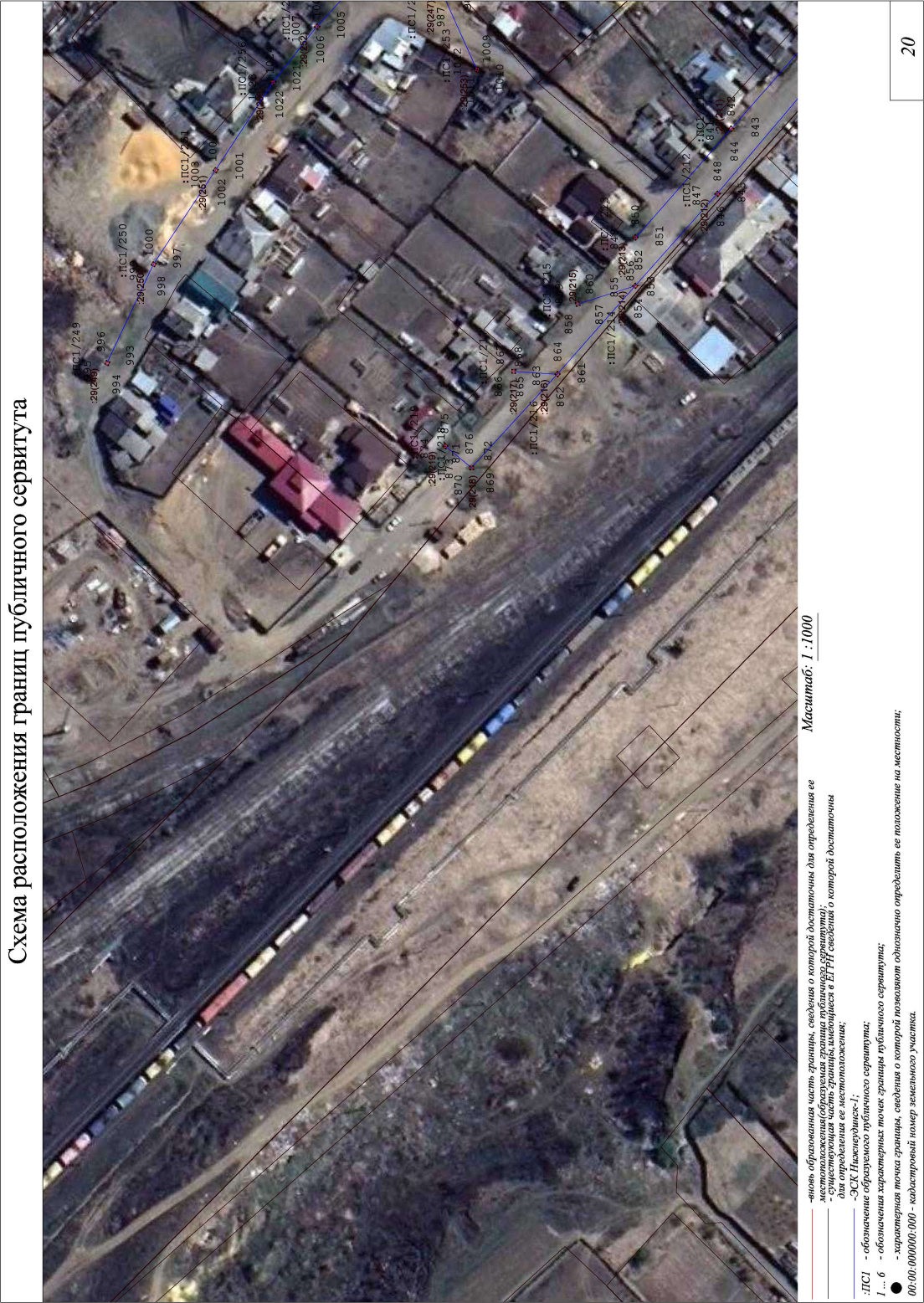 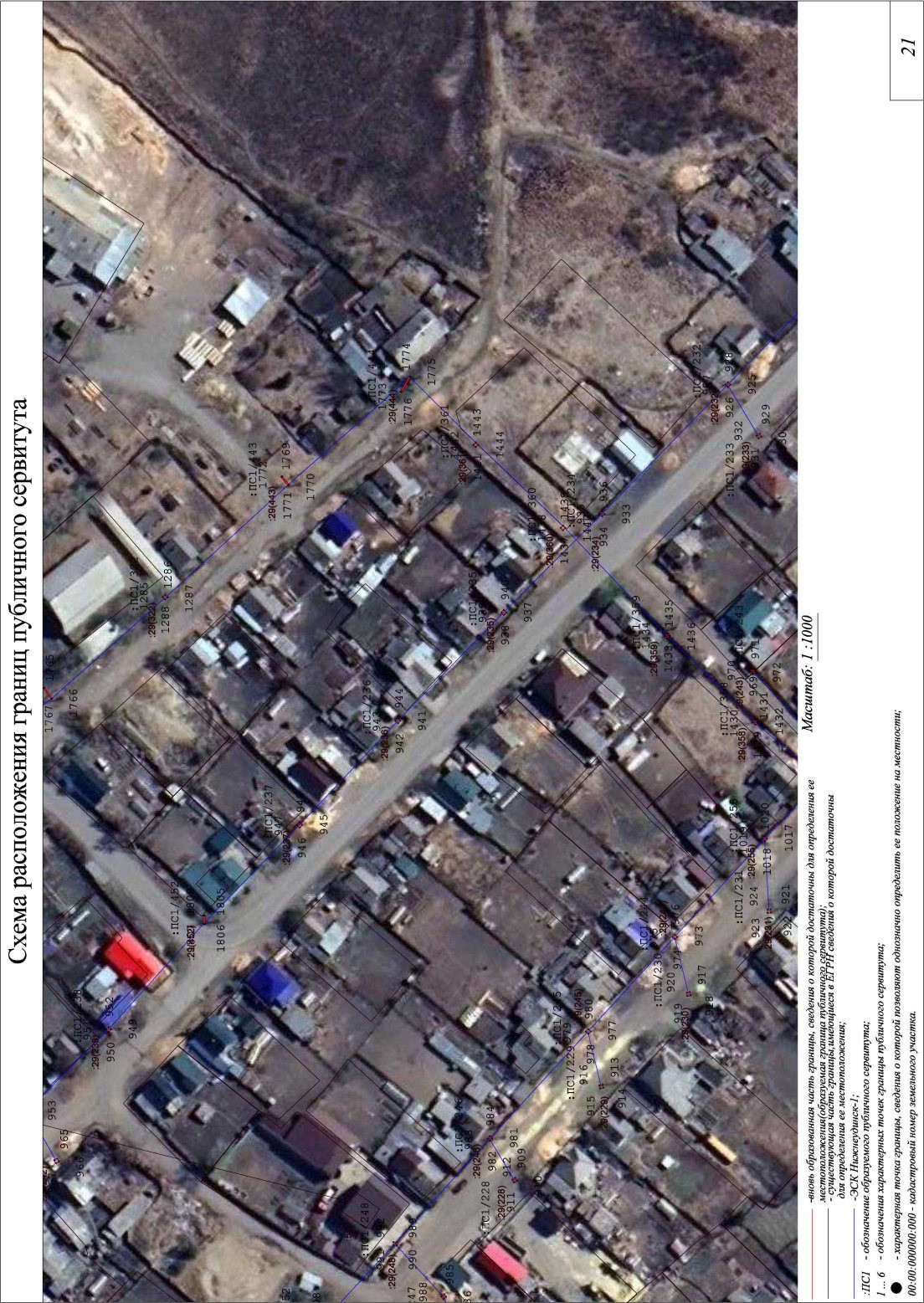 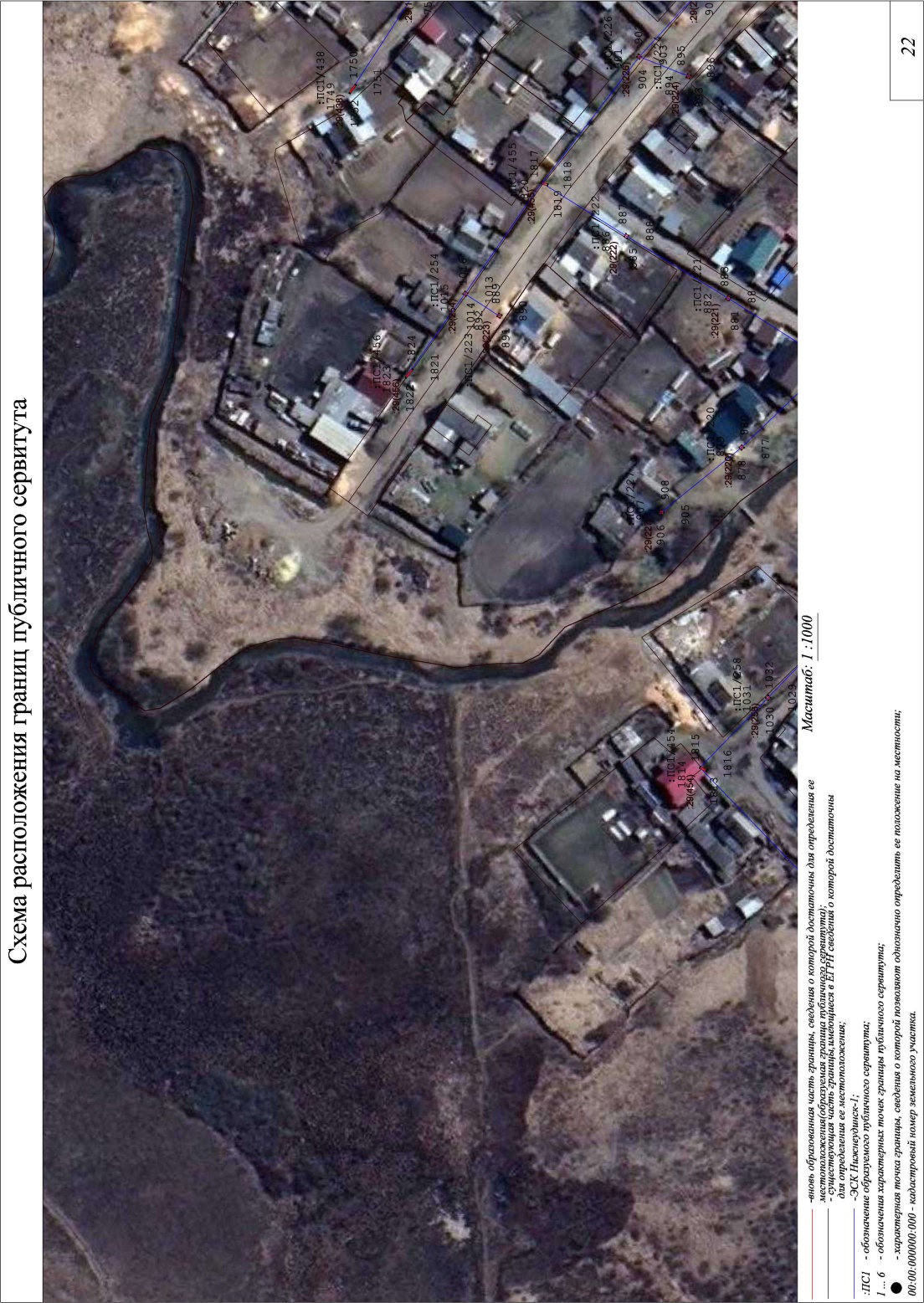 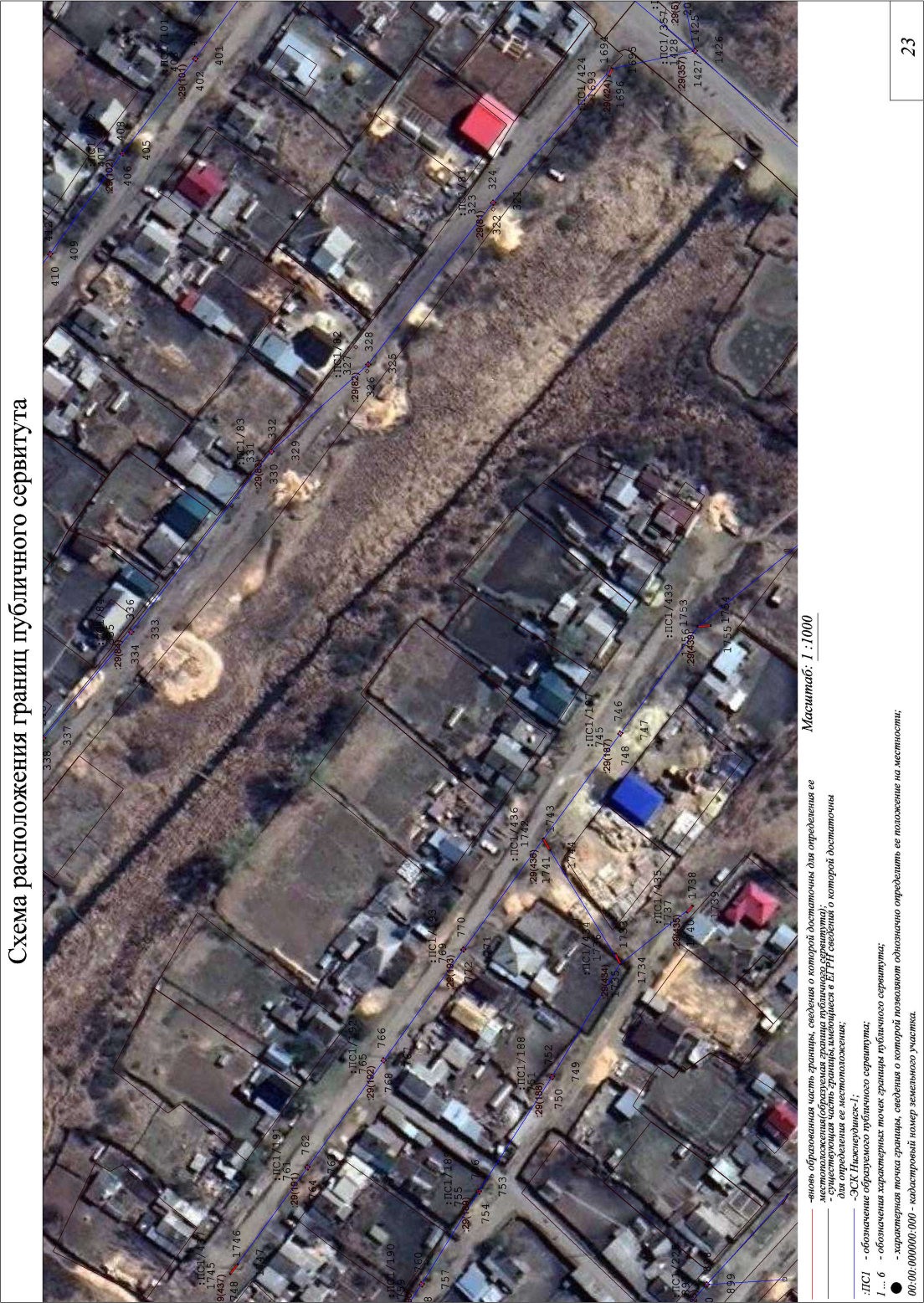 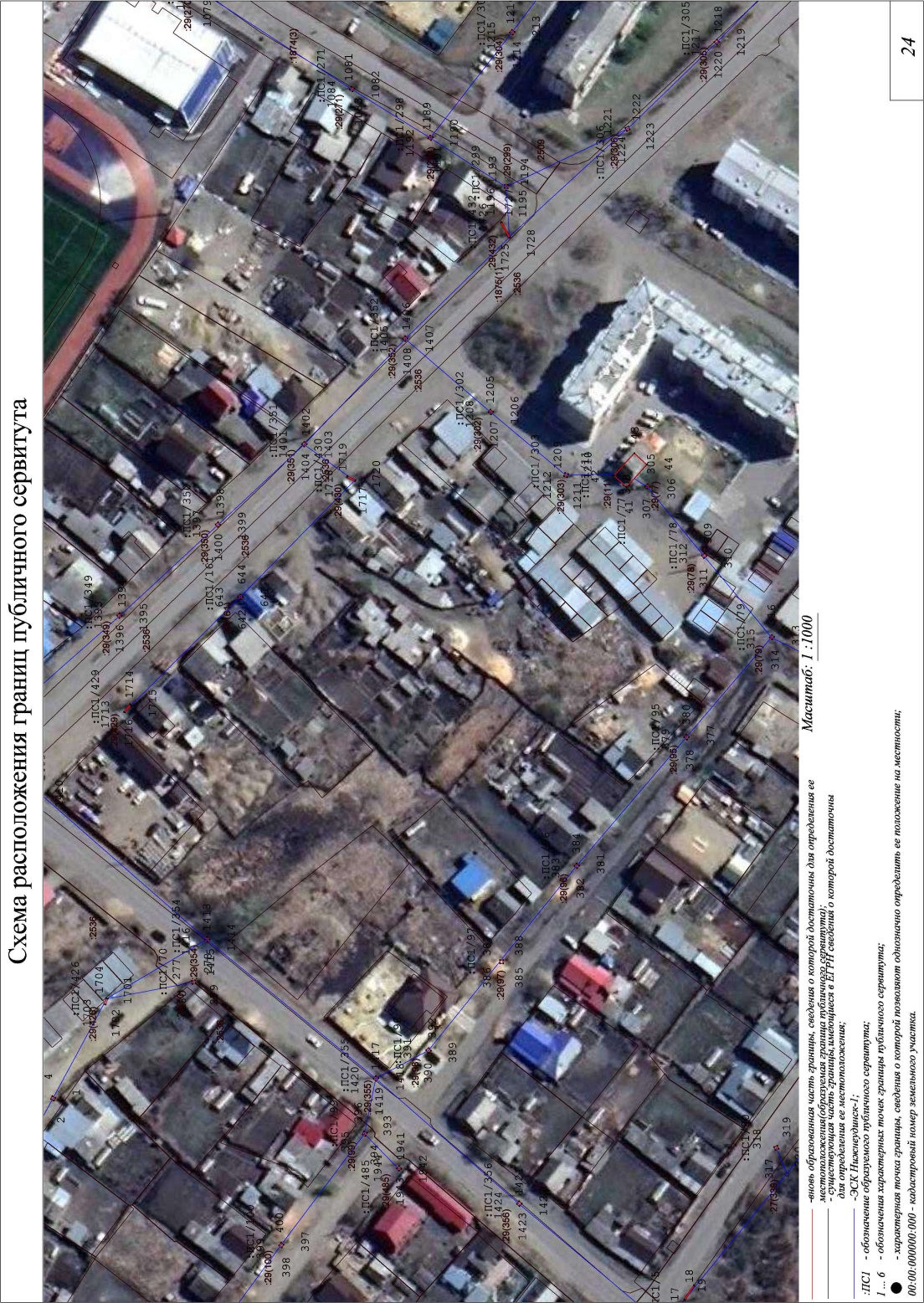 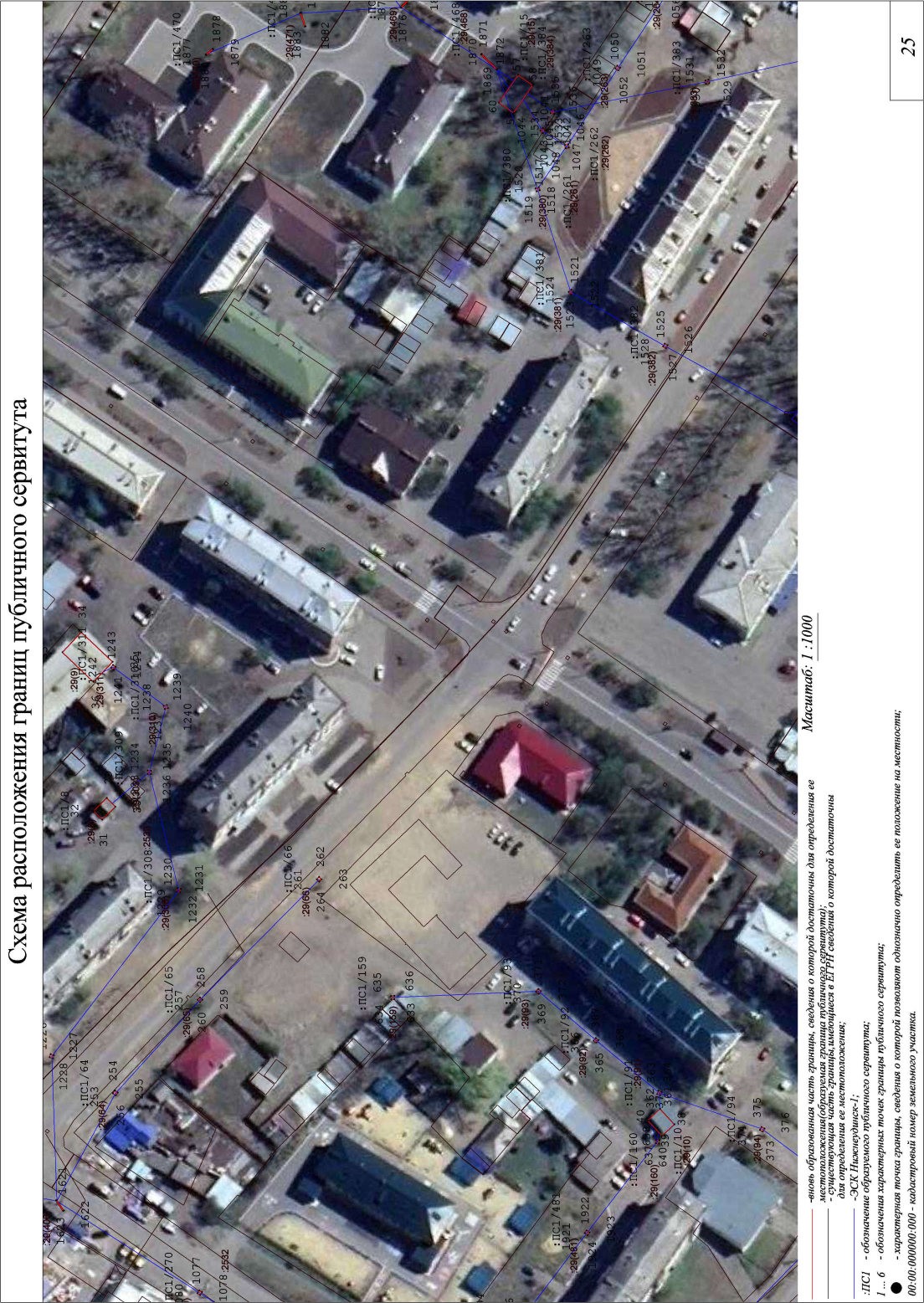 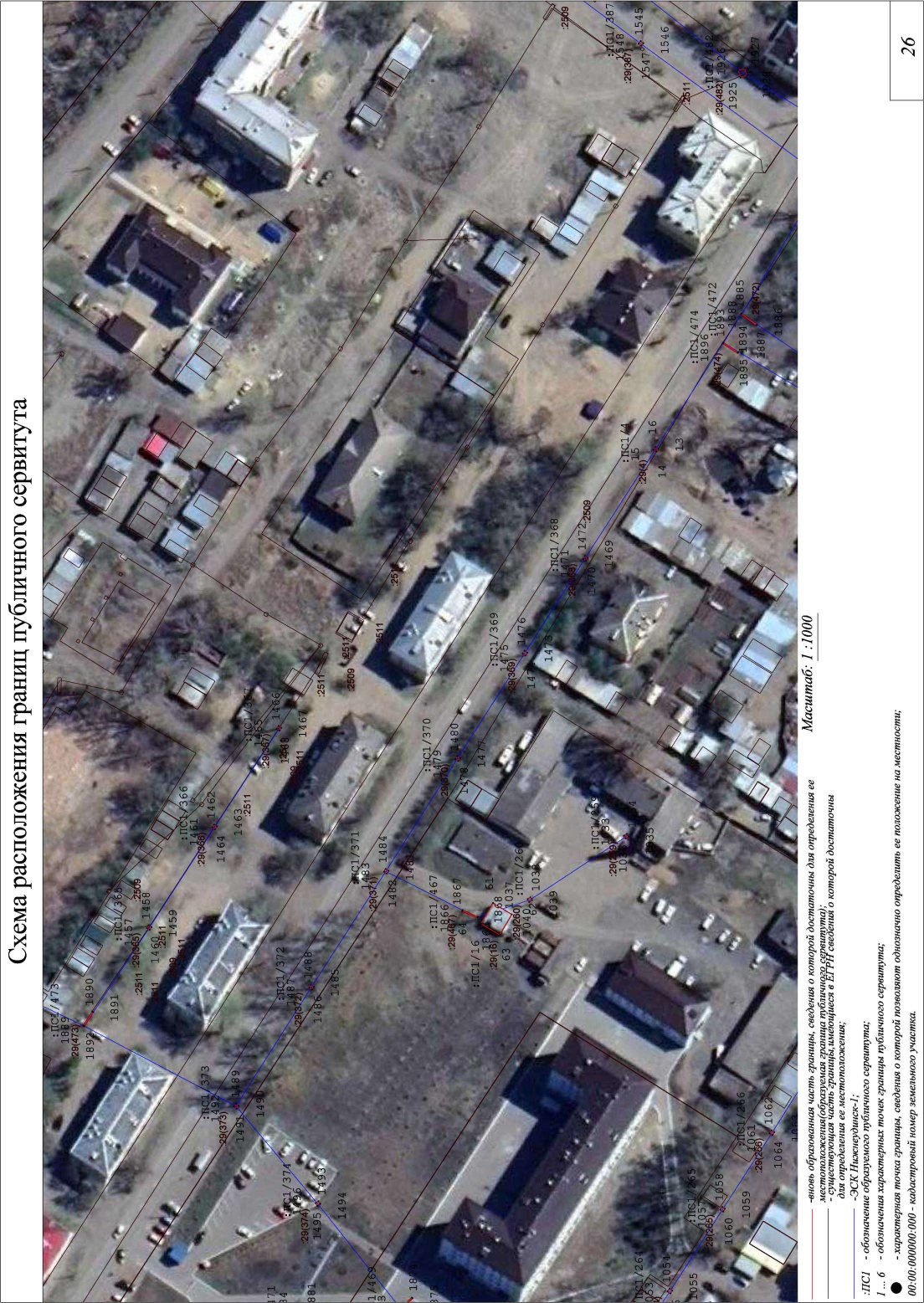 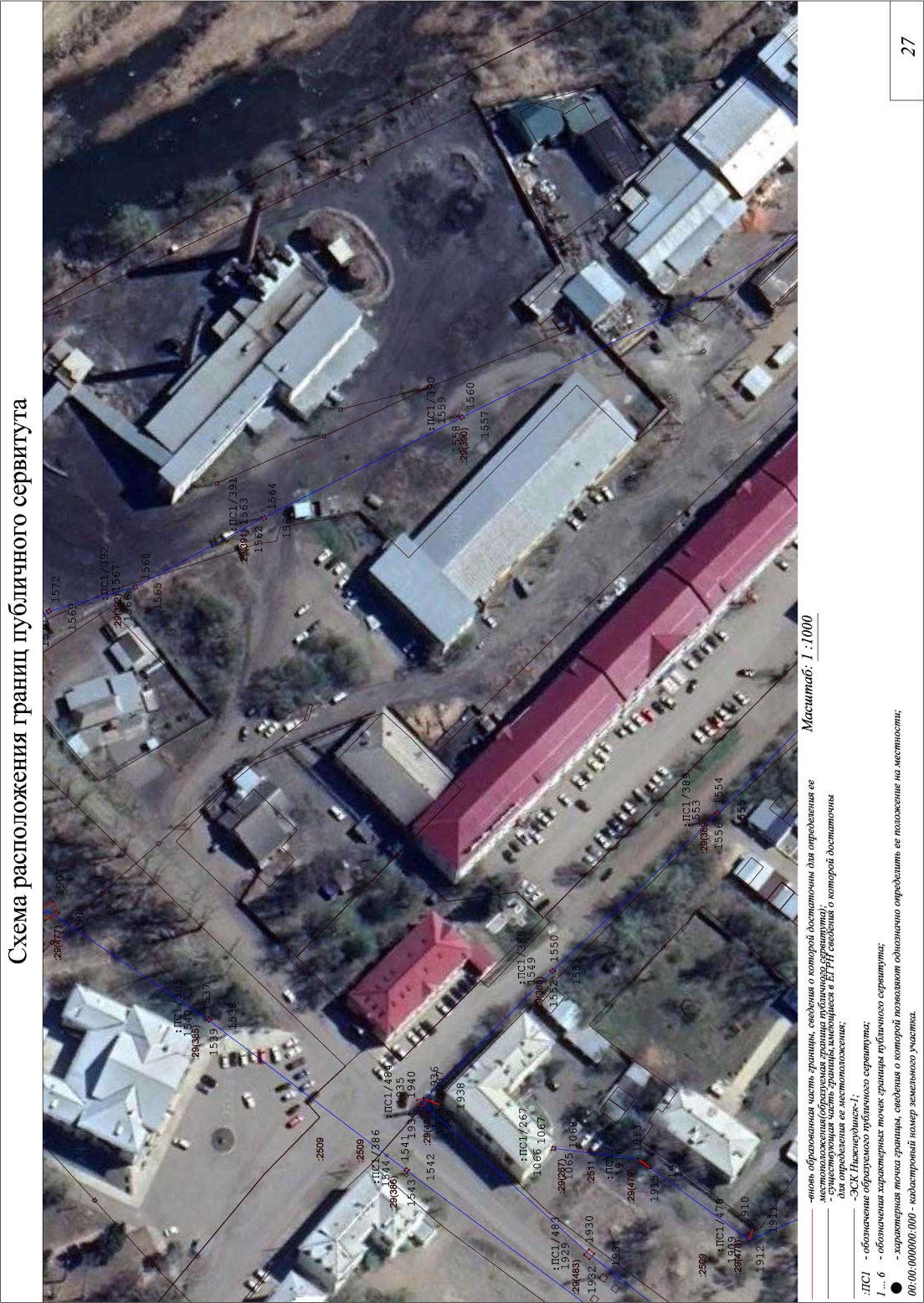                                                                                                                                                      Приложение № 1 к постановлению администрации Нижнеудинского муниципального образованияот «01»сентября 2023 г     №1124                                                                                                                                                     Приложение № 1 к постановлению администрации Нижнеудинского муниципального образованияот «01»сентября 2023 г     №1124                                                                                                                                                     Приложение № 1 к постановлению администрации Нижнеудинского муниципального образованияот «01»сентября 2023 г     №1124 СХЕМА РАСПОЛОЖЕНИЯ ГРАНИЦ ПУБЛИЧНОГО СЕРВИТУТА СХЕМА РАСПОЛОЖЕНИЯ ГРАНИЦ ПУБЛИЧНОГО СЕРВИТУТА СХЕМА РАСПОЛОЖЕНИЯ ГРАНИЦ ПУБЛИЧНОГО СЕРВИТУТАСистема координат: МСК -38, зона 2Система координат: МСК -38, зона 2Система координат: МСК -38, зона 2Площадь публичного сервитута :954 м2Площадь публичного сервитута :954 м2Площадь публичного сервитута :954 м2Площадь испрашиваемого публичного сервитута в отношении земельного участка с кадастровым номером 38:37:000000:29, 954 кв. м.Площадь испрашиваемого публичного сервитута в отношении земельного участка с кадастровым номером 38:37:000000:29, 954 кв. м.Площадь испрашиваемого публичного сервитута в отношении земельного участка с кадастровым номером 38:37:000000:29, 954 кв. м.Обозначение характерных точек границКоординаты. мКоординаты. мОбозначение характерных точек границXY123:ПС1/11676473.482185365.672676473.962185364.793676474.842185365.274676474.362185366.151676473.482185365.67:ПС1/25676803.862185036.766676803.102185037.407676802.462185036.648676803.222185036.005676803.862185036.76:ПС1/39676690.462185615.2810676689.782185614.5411676690.522185613.8612676691.202185614.609676690.462185615.28:ПС1/413676291.942186342.6214676292.482186341.7815676293.322186342.3216676292.782186343.1613676291.942186342.62:ПС1/517676284.442185305.0618676281.632185309.3519676281.382185309.1820676284.192185304.9017676284.442185305.06:ПС1/621676618.042185975.1722676612.992185971.8223676615.662185967.8024676620.712185971.1521676618.042185975.17:ПС1/725676707.332185624.3826676710.052185621.8327676716.832185629.0528676714.112185631.6025676707.332185624.38:ПС1/829676457.682185846.7430676455.092185844.1331676459.042185840.2032676461.642185842.8229676457.682185846.74:ПС1/933676471.012185890.4834676465.312185896.5035676455.922185887.6236676461.622185881.5933676471.012185890.48:ПС1/1037676291.402185753.3338676287.092185748.6939676290.842185745.2040676295.152185749.8437676291.402185753.33:ПС1/1141676301.852185549.1342676305.612185552.5743676299.472185559.2944676295.712185555.8541676301.852185549.13:ПС1/1245676882.832185262.1646676879.712185265.5847676876.092185262.2948676879.212185258.8645676882.832185262.16:ПС1/1349676946.932184803.0150676948.382184805.1951676945.992184806.7852676944.542184804.6049676946.932184803.01:ПС1/1453676673.102184151.5854676674.732184153.5555676672.622184155.3056676670.992184153.3353676673.102184151.58:ПС1/1557676334.052186063.9658676329.562186060.8359676335.382186052.4860676339.872186055.6157676334.052186063.96:ПС1/1661676341.602186206.1262676335.942186202.7863676339.582186196.6264676345.242186199.9661676341.602186206.12:ПС1/1765676724.492185644.5166676725.492185644.5167676725.492185645.5168676724.492185645.5165676724.492185644.51:ПС1/1869676744.632185624.6470676745.342185623.9371676746.052185624.6472676745.342185625.3569676744.632185624.64:ПС1/1973676767.432185601.7674676768.142185601.0575676768.852185601.7676676768.142185602.4773676767.432185601.76:ПС1/2077676790.742185578.0678676791.452185577.3579676792.162185578.0680676791.452185578.7777676790.742185578.06:ПС1/2181676697.242185670.7282676696.492185671.3983676695.822185670.6484676696.572185669.9781676697.242185670.72:ПС1/2285676655.042185708.4286676654.302185709.1087676653.622185708.3688676654.362185707.6885676655.042185708.42:ПС1/2389676616.092185744.4390676615.352185745.1191676614.672185744.3792676615.412185743.6989676616.092185744.43:ПС1/2493676569.022185788.8294676568.102185789.2195676567.712185788.2996676568.632185787.9093676569.022185788.82:ПС1/2597676830.562185582.7998676831.252185583.5299676830.522185584.21100676829.832185583.4897676830.562185582.79:ПС1/26101676847.072185600.56102676847.982185600.99103676847.552185601.90104676846.642185601.47101676847.072185600.56:ПС1/27105676870.712185602.55106676871.682185602.28107676871.952185603.25108676870.982185603.52105676870.712185602.55:ПС1/28109676889.372185589.62110676890.172185589.02111676890.772185589.82112676889.972185590.42109676889.372185589.62:ПС1/29113676913.152185570.60114676913.922185569.97115676914.552185570.74116676913.782185571.37113676913.152185570.60:ПС1/30117676938.992185548.92118676939.752185548.28119676940.392185549.04120676939.632185549.68117676938.992185548.92:ПС1/31121676556.632185789.49122676555.632185789.55123676555.572185788.55124676556.572185788.49121676556.632185789.49:ПС1/32125676528.592185763.25126676527.862185762.56127676528.552185761.83128676529.282185762.52125676528.592185763.25:ПС1/33129676510.732185747.02130676509.992185746.34131676510.672185745.60132676511.412185746.28129676510.732185747.02:ПС1/34133676560.252185829.86134676559.712185830.70135676558.872185830.16136676559.412185829.32133676560.252185829.86:ПС1/35137676601.672185607.57138676600.722185607.26139676601.032185606.31140676601.982185606.62137676601.672185607.57:ПС1/36141676623.132185972.21142676623.982185972.74143676623.452185973.59144676622.602185973.06141676623.132185972.21:ПС1/37145676646.552185987.13146676647.542185987.26147676647.412185988.25148676646.422185988.12145676646.552185987.13:ПС1/38149676793.642185840.60150676794.342185839.88151676795.062185840.58152676794.362185841.30149676793.642185840.60:ПС1/39153676809.882185701.69154676810.642185701.05155676811.282185701.81156676810.522185702.45153676809.882185701.69:ПС1/40157676847.532185667.33158676848.502185667.12159676848.712185668.09160676847.742185668.30157676847.532185667.33:ПС1/41161676863.912185672.04162676864.482185672.87163676863.652185673.44164676863.082185672.61161676863.912185672.04:ПС1/42165676871.812185668.54166676872.812185668.60167676872.752185669.60168676871.752185669.54165676871.812185668.54:ПС1/43169676879.112185694.15170676879.692185694.97171676878.872185695.55172676878.292185694.73169676879.112185694.15:ПС1/44173676920.322185731.73174676921.282185732.03175676920.982185732.99176676920.022185732.69173676920.322185731.73:ПС1/45177676751.092185776.06178676752.082185776.23179676751.912185777.22180676750.922185777.05177676751.092185776.06:ПС1/46181676732.342185773.20182676733.302185772.90183676733.602185773.86184676732.642185774.16181676732.342185773.20:ПС1/47185676707.812185797.55186676708.532185796.85187676709.232185797.57188676708.512185798.27185676707.812185797.55:ПС1/48189676674.422185830.03190676675.142185829.33191676675.842185830.05192676675.122185830.75189676674.422185830.03:ПС1/49193676621.372185851.36194676622.172185851.96195676621.572185852.76196676620.772185852.16193676621.372185851.36:ПС1/50197676600.382185830.76198676601.102185831.46199676600.402185832.18200676599.682185831.48197676600.382185830.76:ПС1/51201676575.232185806.06202676574.702185806.91203676573.852185806.38204676574.382185805.53201676575.232185806.06:ПС1/52205676600.842185956.99206676600.042185956.39207676600.642185955.59208676601.442185956.19205676600.842185956.99:ПС1/53209676585.202185944.79210676584.202185944.87211676584.122185943.87212676585.122185943.79209676585.202185944.79:ПС1/54213676563.312185967.57214676562.632185968.31215676561.892185967.63216676562.572185966.89213676563.312185967.57:ПС1/55217676539.162185994.95218676538.492185995.70219676537.742185995.03220676538.412185994.28217676539.162185994.95:ПС1/56221676499.072185900.69222676498.392185901.43223676497.652185900.75224676498.332185900.01221676499.072185900.69:ПС1/57225676518.582185879.44226676517.872185880.15227676517.162185879.44228676517.872185878.73225676518.582185879.44:ПС1/58229676541.602185857.92230676540.962185858.68231676540.202185858.04232676540.842185857.28229676541.602185857.92:ПС1/59233676660.442185793.74234676660.072185792.81235676661.002185792.44236676661.372185793.37233676660.442185793.74:ПС1/60237676867.842185522.05238676868.582185521.37239676869.262185522.11240676868.522185522.79237676867.842185522.05:ПС1/61241676893.162185498.63242676893.902185497.95243676894.582185498.69244676893.842185499.37241676893.162185498.63:ПС1/62245676865.522185535.51246676865.272185536.48247676864.302185536.23248676864.552185535.26245676865.522185535.51:ПС1/63249676866.552185509.95250676866.422185508.96251676867.412185508.83252676867.542185509.82249676866.552185509.95:ПС1/64253676455.792185758.00254676455.212185758.82255676454.392185758.24256676454.972185757.42253676455.792185758.00:ПС1/65257676430.372185786.08258676429.682185786.80259676428.962185786.11260676429.652185785.39257676430.372185786.08:ПС1/66261676394.542185822.29262676393.842185823.00263676393.132185822.30264676393.832185821.59261676394.542185822.29:ПС1/67265676964.832185529.07266676964.092185529.74267676963.422185529.01268676964.162185528.33265676964.832185529.07:ПС1/68269676963.332185210.68270676964.022185209.95271676964.742185210.65272676964.052185211.37269676963.332185210.68:ПС1/69273676940.312185238.03274676941.002185237.30275676941.732185237.98276676941.042185238.71273676940.312185238.03:ПС1/70277676432.472185400.81278676431.492185401.00279676431.302185400.02280676432.292185399.83277676432.472185400.81:ПС1/71281676492.722185330.17282676493.192185329.29283676494.072185329.76284676493.602185330.64281676492.722185330.17:ПС1/72285676508.662185299.88286676509.162185299.02287676510.022185299.52288676509.522185300.38285676508.662185299.88:ПС1/73289676531.502185264.11290676532.042185263.27291676532.882185263.81292676532.342185264.65289676531.502185264.11:ПС1/74293676555.052185222.60294676555.572185221.75295676556.422185222.27296676555.902185223.12293676555.052185222.60:ПС1/75297676570.532185199.04298676571.062185198.20299676571.912185198.73300676571.372185199.58297676570.532185199.04:ПС1/76301676588.192185170.22302676588.712185169.37303676589.562185169.89304676589.042185170.75301676588.192185170.22:ПС1/77305676295.462185550.00306676294.822185549.22307676295.602185548.59308676296.232185549.36305676295.462185550.00:ПС1/78309676278.402185529.19310676277.772185528.41311676278.542185527.78312676279.172185528.55309676278.402185529.19:ПС1/79313676257.422185504.07314676258.072185503.30315676258.832185503.95316676258.182185504.71313676257.422185504.07:ПС1/80317676257.052185349.94318676257.432185350.87319676256.502185351.24320676256.132185350.32317676257.052185349.94:ПС1/81321676340.852185243.64322676341.492185242.86323676342.262185243.50324676341.622185244.27321676340.852185243.64:ПС1/82325676378.342185194.97326676379.022185194.24327676379.762185194.92328676379.082185195.65325676378.342185194.97:ПС1/83329676407.452185168.79330676408.132185168.05331676408.862185168.73332676408.182185169.47329676407.452185168.79:ПС1/84333676449.632185114.65334676450.262185113.87335676451.042185114.50336676450.412185115.28333676449.632185114.65:ПС1/85337676476.052185082.76338676476.682185081.99339676477.462185082.61340676476.832185083.39337676476.052185082.76:ПС1/86341676502.102185049.78342676502.712185048.99343676503.502185049.59344676502.902185050.39341676502.102185049.78:ПС1/87345676519.992185025.48346676520.622185024.70347676521.402185025.32348676520.772185026.10345676519.992185025.48:ПС1/88349676546.732184994.95350676547.392184994.20351676548.142184994.85352676547.492184995.61349676546.732184994.95:ПС1/89353676578.162184958.71354676578.812184957.95355676579.572184958.60356676578.922184959.36353676578.162184958.71:ПС1/90357676605.182184927.33358676605.832184926.57359676606.592184927.22360676605.942184927.98357676605.182184927.33:ПС1/91361676291.282185757.46362676292.232185757.79363676291.892185758.74364676290.952185758.41361676291.282185757.46:ПС1/92365676310.582185773.20366676311.342185773.84367676310.702185774.61368676309.932185773.97365676310.582185773.20:ПС1/93369676327.872185787.94370676328.632185788.59371676327.982185789.35372676327.222185788.70369676327.872185787.94:ПС1/94373676260.472185746.53374676261.352185747.00375676260.882185747.88376676260.002185747.41373676260.472185746.53:ПС1/95377676283.042185474.04378676283.692185473.28379676284.452185473.93380676283.802185474.69377676283.042185474.04:ПС1/96381676316.042185435.39382676316.682185434.62383676317.452185435.26384676316.812185436.03381676316.042185435.39:ПС1/97385676338.872185406.04386676339.872185406.04387676339.872185407.04388676338.872185407.04385676338.872185406.04:ПС1/98389676360.592185379.82390676361.362185379.18391676362.002185379.95392676361.232185380.59389676360.592185379.82:ПС1/99393676379.792185355.13394676380.202185354.22395676381.112185354.63396676380.702185355.54393676379.792185355.13:ПС1/100397676404.862185321.51398676405.452185320.71399676406.262185321.30400676405.662185322.11397676404.862185321.51:ПС1/101401676430.362185286.85402676430.962185286.05403676431.762185286.65404676431.162185287.45401676430.362185286.85:ПС1/102405676452.222185258.37406676452.812185257.57407676453.622185258.16408676453.022185258.97405676452.222185258.37:ПС1/103409676473.972185228.21410676474.562185227.40411676475.372185228.00412676474.772185228.80409676473.972185228.21:ПС1/104413676500.162185193.25414676500.762185192.45415676501.562185193.05416676500.962185193.85413676500.162185193.25:ПС1/105417676521.702185164.93418676522.332185164.14419676523.112185164.76420676522.492185165.55417676521.702185164.93:ПС1/106421676544.302185137.38422676544.942185136.61423676545.712185137.25424676545.082185138.02421676544.302185137.38:ПС1/107425676561.292185088.87426676561.022185087.90427676561.982185087.64428676562.252185088.60425676561.292185088.87:ПС1/108429676837.662185188.03430676836.952185187.33431676837.652185186.62432676838.362185187.32429676837.662185188.03:ПС1/109433676818.532185169.46434676817.812185168.77435676818.512185168.05436676819.222185168.75433676818.532185169.46:ПС1/110437676775.322185175.66438676774.592185176.35439676773.902185175.62440676774.632185174.93437676775.322185175.66:ПС1/111441676744.102185205.43442676743.382185206.12443676742.692185205.40444676743.412185204.71441676744.102185205.43:ПС1/112445676711.742185236.38446676711.022185237.07447676710.332185236.34448676711.052185235.65445676711.742185236.38:ПС1/113449676680.592185265.98450676679.862185266.67451676679.172185265.95452676679.902185265.26449676680.592185265.98:ПС1/114453676650.702185294.59454676649.982185295.29455676649.292185294.57456676650.012185293.87453676650.702185294.59:ПС1/115457676618.462185325.80458676617.742185326.50459676617.052185325.78460676617.772185325.08457676618.462185325.80:ПС1/116461676588.752185354.36462676588.032185355.06463676587.332185354.35464676588.052185353.65461676588.752185354.36:ПС1/117465676557.062185385.64466676556.342185386.33467676555.652185385.61468676556.372185384.92465676557.062185385.64:ПС1/118469676528.092185412.85470676527.352185413.53471676526.672185412.79472676527.402185412.11469676528.092185412.85:ПС1/119473676498.092185440.54474676497.362185441.22475676496.682185440.48476676497.412185439.81473676498.092185440.54:ПС1/120477676955.012185013.11478676954.272185013.78479676953.602185013.04480676954.342185012.37477676955.012185013.11:ПС1/121481676925.322185040.07482676924.582185040.74483676923.912185040.00484676924.652185039.33481676925.322185040.07:ПС1/122485676887.402185074.32486676886.652185074.98487676885.992185074.24488676886.732185073.57485676887.402185074.32:ПС1/123489676848.752185108.65490676848.002185109.32491676847.332185108.57492676848.082185107.91489676848.752185108.65:ПС1/124493676829.442185126.29494676828.712185126.97495676828.032185126.23496676828.762185125.55493676829.442185126.29:ПС1/125497676882.662185184.59498676883.392185183.91499676884.072185184.65500676883.332185185.32497676882.662185184.59:ПС1/126501676907.952185161.28502676908.692185160.61503676909.362185161.35504676908.622185162.02501676907.952185161.28:ПС1/127505676935.342185136.99506676936.072185136.31507676936.752185137.05508676936.012185137.72505676935.342185136.99:ПС1/128509676958.842185115.40510676959.582185114.73511676960.252185115.48512676959.512185116.15509676958.842185115.40:ПС1/129513676856.822185248.02514676856.102185247.33515676856.792185246.61516676857.512185247.30513676856.822185248.02:ПС1/130517676792.122185283.19518676791.422185283.90519676790.712185283.20520676791.412185282.49517676792.122185283.19:ПС1/131521676766.682185308.76522676765.982185309.47523676765.272185308.77524676765.972185308.06521676766.682185308.76:ПС1/132525676741.682185334.18526676740.982185334.90527676740.272185334.20528676740.972185333.48525676741.682185334.18:ПС1/133529676717.192185359.26530676716.492185359.98531676715.772185359.28532676716.472185358.56529676717.192185359.26:ПС1/134533676691.832185385.21534676691.132185385.92535676690.422185385.22536676691.122185384.50533676691.832185385.21:ПС1/135537676667.882185409.16538676667.182185409.87539676666.472185409.17540676667.172185408.45537676667.882185409.16:ПС1/136541676644.632185433.12542676643.942185433.84543676643.222185433.14544676643.922185432.43541676644.632185433.12:ПС1/137545676619.112185459.34546676618.422185460.06547676617.702185459.36548676618.402185458.64545676619.112185459.34:ПС1/138549676600.982185533.35550676601.742185534.00551676601.092185534.76552676600.332185534.11549676600.982185533.35:ПС1/139553676870.022185330.77554676869.332185331.50555676868.612185330.81556676869.302185330.09553676870.022185330.77:ПС1/140557676837.602185364.32558676836.912185365.05559676836.192185364.35560676836.882185363.63557676837.602185364.32:ПС1/141561676807.992185395.51562676807.302185396.23563676806.572185395.55564676807.262185394.82561676807.992185395.51:ПС1/142565676777.162185427.93566676776.472185428.65567676775.752185427.96568676776.442185427.24565676777.162185427.93:ПС1/143569676745.122185461.05570676744.432185461.78571676743.702185461.09572676744.402185460.36569676745.122185461.05:ПС1/144573676713.122185494.84574676712.442185495.57575676711.712185494.88576676712.402185494.16573676713.122185494.84:ПС1/145577676681.722185527.89578676681.012185528.59579676680.312185527.88580676681.022185527.18577676681.722185527.89:ПС1/146581676647.052185560.18582676646.322185560.87583676645.642185560.13584676646.372185559.45581676647.052185560.18:ПС1/147585676956.552185591.73586676955.722185592.30587676955.152185591.47588676955.982185590.91585676956.552185591.73:ПС1/148589676920.102185616.97590676919.272185617.54591676918.712185616.72592676919.532185616.15589676920.102185616.97:ПС1/149593676883.922185642.62594676883.112185643.19595676882.532185642.38596676883.352185641.80593676883.922185642.62:ПС1/150597676927.042185627.88598676927.882185627.33599676928.432185628.16600676927.602185628.72597676927.042185627.88:ПС1/151601676966.642185601.62602676967.452185601.02603676968.042185601.83604676967.242185602.42601676966.642185601.62:ПС1/152605676970.202185429.52606676969.462185430.19607676968.792185429.45608676969.532185428.78605676970.202185429.52:ПС1/153609676946.782185450.81610676946.052185451.49611676945.372185450.75612676946.112185450.08609676946.782185450.81:ПС1/154613676921.332185474.40614676920.602185475.08615676919.922185474.35616676920.652185473.67613676921.332185474.40:ПС1/155617676963.362185231.27618676964.052185230.54619676964.782185231.22620676964.092185231.95617676963.362185231.27:ПС1/156621676928.582185267.30622676929.282185266.58623676930.002185267.27624676929.312185267.99621676928.582185267.30:ПС1/157625676946.172185303.95626676946.952185304.58627676946.322185305.36628676945.542185304.73625676946.172185303.95:ПС1/158629676597.182185482.27630676596.482185482.98631676595.772185482.28632676596.472185481.56629676597.182185482.27:ПС1/159633676371.212185786.27634676372.202185786.22635676372.252185787.22636676371.252185787.27633676371.212185786.27:ПС1/160637676292.662185743.00638676292.572185744.00639676291.582185743.91640676291.672185742.91637676292.662185743.00:ПС1/161641676417.142185516.11642676417.842185515.40643676418.552185516.10644676417.852185516.81641676417.142185516.11:ПС1/162645676968.772184871.08646676968.012184871.74647676967.352184870.98648676968.112184870.32645676968.772184871.08:ПС1/163649676940.222184895.79650676939.462184896.45651676938.802184895.69652676939.562184895.03649676940.222184895.79:ПС1/164653676910.962184921.00654676910.202184921.66655676909.542184920.90656676910.302184920.24653676910.962184921.00:ПС1/165657676880.962184947.50658676880.212184948.17659676879.542184947.42660676880.292184946.75657676880.962184947.50:ПС1/166661676878.592184968.53662676879.072184969.41663676878.192184969.89664676877.712184969.01661676878.592184968.53:ПС1/167665676847.542184976.99666676846.792184977.66667676846.122184976.91668676846.872184976.24665676847.542184976.99:ПС1/168669676843.452185003.68670676842.702185004.35671676842.032185003.60672676842.782185002.93669676843.452185003.68:ПС1/169673676786.582185028.65674676787.342185027.99675676788.002185028.75676676787.242185029.41673676786.582185028.65:ПС1/170677676775.432185066.61678676776.142185067.32679676775.432185068.03680676774.722185067.32677676775.432185066.61:ПС1/171681676759.972185052.40682676760.732185051.74683676761.392185052.50684676760.632185053.16681676759.972185052.40:ПС1/172685676722.392185116.02686676721.682185116.73687676720.972185116.02688676721.682185115.31685676722.392185116.02:ПС1/173689676691.552185146.77690676690.832185147.47691676690.132185146.75692676690.852185146.05689676691.552185146.77:ПС1/174693676951.352184806.59694676951.392184807.59695676950.392184807.63696676950.352184806.63693676951.352184806.59:ПС1/175697676888.802184786.00698676887.972184786.55699676887.422184785.72700676888.252184785.17697676888.802184786.00:ПС1/176701676920.392184765.08702676919.602184765.69703676918.992184764.90704676919.782184764.29701676920.392184765.08:ПС1/177705676950.292184774.17706676950.332184775.17707676949.332184775.21708676949.292184774.21705676950.292184774.17:ПС1/178709676948.872184739.33710676948.912184740.33711676947.912184740.37712676947.872184739.37709676948.872184739.33:ПС1/179713676946.882184690.55714676946.922184691.55715676945.922184691.59716676945.882184690.59713676946.882184690.55:ПС1/180717676920.132184666.22718676919.242184666.69719676918.772184665.80720676919.662184665.33717676920.132184666.22:ПС1/181721676951.992184581.74722676951.602184580.81723676952.532184580.42724676952.922184581.35721676951.992184581.74:ПС1/182725676938.342184549.86726676937.962184548.94727676938.882184548.56728676939.262184549.48725676938.342184549.86:ПС1/183729676927.322184523.16730676926.942184522.24731676927.862184521.86732676928.242184522.78729676927.322184523.16:ПС1/184733676934.592184472.23734676935.142184471.40735676935.972184471.95736676935.422184472.78733676934.592184472.23:ПС1/185737676880.332184682.55738676879.392184682.89739676879.052184681.95740676879.992184681.61737676880.332184682.55:ПС1/186741676855.732184690.39742676854.772184690.69743676854.472184689.73744676855.432184689.43741676855.732184690.39:ПС1/187745676304.042185083.97746676303.452185084.78747676302.642185084.19748676303.232185083.38745676304.042185083.97:ПС1/188749676323.132184981.09750676323.662184980.24751676324.512184980.77752676323.982184981.62749676323.132184981.09:ПС1/189753676345.112184946.59754676345.642184945.74755676346.492184946.27756676345.962184947.12753676345.112184946.59:ПС1/190757676362.312184918.78758676362.852184917.94759676363.692184918.48760676363.152184919.32757676362.312184918.78:ПС1/191761676398.012184953.63762676397.422184954.44763676396.612184953.85764676397.202184953.04761676398.012184953.63:ПС1/192765676375.152184985.78766676374.562184986.59767676373.752184986.00768676374.342184985.19765676375.152184985.78:ПС1/193769676351.192185019.07770676350.602185019.88771676349.792185019.29772676350.382185018.48769676351.192185019.07:ПС1/194773676516.372184128.84774676515.692184129.58775676514.952184128.90776676515.632184128.16773676516.372184128.84:ПС1/195777676538.832184104.54778676538.142184105.27779676537.412184104.58780676538.102184103.85777676538.832184104.54:ПС1/196781676560.362184082.68782676559.662184083.40783676558.942184082.70784676559.642184081.98781676560.362184082.68:ПС1/197785676584.762184057.06786676584.062184057.78787676583.342184057.08788676584.042184056.36785676584.762184057.06:ПС1/198789676692.322184142.77790676693.282184143.05791676693.002184144.01792676692.042184143.73789676692.322184142.77:ПС1/199793676710.422184162.98794676711.082184163.74795676710.322184164.40796676709.662184163.64793676710.422184162.98:ПС1/200797676762.062184056.32798676762.822184055.68799676763.462184056.44800676762.702184057.08797676762.062184056.32:ПС1/201801676678.242184126.90802676677.642184126.10803676678.442184125.50804676679.042184126.30801676678.242184126.90:ПС1/202805676665.062184109.20806676664.462184108.40807676665.262184107.80808676665.862184108.60805676665.062184109.20:ПС1/203809676658.122184053.68810676658.872184053.01811676659.542184053.76812676658.792184054.43809676658.122184053.68:ПС1/204813676680.642184033.37814676681.382184032.69815676682.062184033.43816676681.322184034.11813676680.642184033.37:ПС1/205817676701.862184014.00818676702.612184013.33819676703.282184014.08820676702.532184014.75817676701.862184014.00:ПС1/206821676722.542183995.53822676723.282183994.85823676723.962183995.59824676723.222183996.27821676722.542183995.53:ПС1/207825676700.542183964.83826676701.242183964.11827676701.962183964.81828676701.262183965.53825676700.542183964.83:ПС1/208829676674.962183991.05830676675.672183990.34831676676.382183991.05832676675.672183991.76829676674.962183991.05:ПС1/209833676644.582184021.24834676645.282184020.52835676646.002184021.22836676645.302184021.94833676644.582184021.24:ПС1/210837676496.772184149.51838676496.082184150.24839676495.352184149.55840676496.042184148.82837676496.772184149.51:ПС1/211841676270.712184092.73842676270.052184093.49843676269.292184092.83844676269.952184092.07841676270.712184092.73:ПС1/212845676273.392184073.28846676274.052184072.52847676274.812184073.18848676274.152184073.94845676273.392184073.28:ПС1/213849676299.482184060.03850676298.822184060.79851676298.062184060.13852676298.722184059.37849676299.482184060.03:ПС1/214853676298.092184045.60854676298.762184044.85855676299.512184045.52856676298.842184046.27853676298.092184045.60:ПС1/215857676315.512184039.77858676316.472184039.47859676316.772184040.43860676315.812184040.73857676315.512184039.77:ПС1/216861676321.492184019.05862676322.162184018.30863676322.912184018.97864676322.242184019.72861676321.492184019.05:ПС1/217865676334.882184019.33866676335.882184019.39867676335.822184020.39868676334.822184020.33865676334.882184019.33:ПС1/218869676347.472183990.42870676348.462183990.35871676348.532183991.34872676347.542183991.41869676347.472183990.42:ПС1/219873676355.822183996.71874676356.592183997.34875676355.962183998.11876676355.192183997.48873676355.822183996.71:ПС1/220877676266.152184778.94878676266.902184778.27879676267.572184779.02880676266.822184779.69877676266.152184778.94:ПС1/221881676270.712184823.12882676271.562184823.65883676271.032184824.50884676270.182184823.97881676270.712184823.12:ПС1/222885676301.302184841.82886676302.152184842.35887676301.632184843.20888676300.782184842.67885676301.302184841.82:ПС1/223889676339.792184819.28890676338.952184818.74891676339.492184817.90892676340.332184818.44889676339.792184819.28:ПС1/224893676282.512184889.84894676283.442184890.21895676283.072184891.14896676282.142184890.77893676282.512184889.84:ПС1/225897676278.022184918.55898676277.342184919.29899676276.602184918.61900676277.282184917.87897676278.022184918.55:ПС1/226901676298.362184896.33902676297.722184897.09903676296.962184896.45904676297.602184895.69901676298.362184896.33:ПС1/227905676290.262184759.44906676291.032184758.81907676291.662184759.58908676290.892184760.21905676290.262184759.44:ПС1/228909676334.902184168.62910676334.382184167.76911676335.242184167.24912676335.762184168.10909676334.902184168.62:ПС1/229913676308.642184196.61914676308.412184195.64915676309.382184195.41916676309.612184196.38913676308.642184196.61:ПС1/230917676282.422184224.44918676282.192184223.47919676283.162184223.24920676283.392184224.21917676282.422184224.44:ПС1/231921676258.092184249.27922676258.032184248.27923676259.032184248.21924676259.092184249.21921676258.092184249.27:ПС1/232925676270.282184406.89926676270.982184406.17927676271.702184406.87928676271.002184407.59925676270.282184406.89:ПС1/233929676261.472184392.10930676260.952184391.24931676261.812184390.72932676262.332184391.58929676261.472184392.10:ПС1/234933676308.092184368.01934676308.802184367.30935676309.512184368.01936676308.802184368.72933676308.092184368.01:ПС1/235937676337.642184338.48938676338.352184337.77939676339.062184338.48940676338.352184339.19937676337.642184338.48:ПС1/236941676369.462184305.89942676370.162184305.17943676370.882184305.87944676370.182184306.59941676369.462184305.89:ПС1/237945676398.962184274.59946676399.652184273.86947676400.382184274.55948676399.692184275.28945676398.962184274.59:ПС1/238949676456.402184213.22950676457.092184212.49951676457.822184213.18952676457.132184213.91949676456.402184213.22:ПС1/239953676480.682184188.90954676481.392184188.19955676482.102184188.90956676481.392184189.61953676480.682184188.90:ПС1/240957676505.812184163.97958676506.522184163.26959676507.232184163.97960676506.522184164.68957676505.812184163.97:ПС1/241961676526.562184142.89962676527.242184142.15963676527.982184142.83964676527.302184143.57961676526.562184142.89:ПС1/242965676472.532184174.40966676472.042184173.53967676472.912184173.04968676473.402184173.91965676472.532184174.40:ПС1/243969676263.532184320.01970676264.212184320.75971676263.472184321.43972676262.792184320.69969676263.532184320.01:ПС1/244973676286.202184241.00974676286.882184240.26975676287.622184240.94976676286.942184241.68973676286.202184241.00:ПС1/245977676312.242184212.59978676312.922184211.85979676313.662184212.53980676312.982184213.27977676312.242184212.59:ПС1/246981676341.822184180.42982676342.502184179.68983676343.242184180.36984676342.562184181.10981676341.822184180.42:ПС1/247985676356.242184133.67986676355.692184132.84987676356.522184132.29988676357.072184133.12985676356.242184133.67:ПС1/248989676370.482184149.33990676370.482184148.33991676371.482184148.33992676371.482184149.33989676370.482184149.33:ПС1/249993676456.852184022.63994676457.282184021.72995676458.192184022.15996676457.762184023.06993676456.852184022.63:ПС1/250997676442.842184052.24998676443.332184051.37999676444.202184051.861000676443.712184052.73997676442.842184052.24:ПС1/2511001676424.202184080.461002676424.752184079.631003676425.582184080.181004676425.032184081.011001676424.202184080.46:ПС1/2521005676393.782184123.441006676394.422184122.681007676395.182184123.321008676394.542184124.081005676393.782184123.44:ПС1/2531009676346.102184111.201010676345.692184110.291011676346.602184109.881012676347.012184110.791009676346.102184111.20:ПС1/2541013676349.172184825.321014676349.752184824.501015676350.572184825.081016676349.992184825.901013676349.172184825.32:ПС1/2551017676259.232184270.451018676259.912184269.711019676260.652184270.391020676259.972184271.131017676259.232184270.45:ПС1/2561021676406.962184106.851022676407.502184106.011023676408.342184106.551024676407.802184107.391021676406.962184106.85:ПС1/2571025676666.382185171.221026676665.662185171.921027676664.962185171.201028676665.682185170.501025676666.382185171.22:ПС1/2581029676258.192184703.821030676258.892184703.101031676259.612184703.801032676258.912184704.521029676258.192184703.82:ПС1/2591033676302.252186226.381034676301.412186226.931035676300.862186226.091036676301.702186225.541033676302.252186226.38:ПС1/2601037676331.212186207.331038676330.382186207.881039676329.832186207.041040676330.662186206.491037676331.212186207.33:ПС1/2611041676326.622186047.881042676325.922186047.161043676326.632186046.461044676327.332186047.181041676326.622186047.88:ПС1/2621045676319.992186042.881046676319.012186043.081047676318.802186042.111048676319.782186041.901045676319.992186042.88:ПС1/2631049676304.782186065.841050676304.232186066.671051676303.402186066.121052676303.952186065.291049676304.782186065.84:ПС1/2641053676289.092186089.461054676288.552186090.291055676287.712186089.751056676288.262186088.911053676289.092186089.46:ПС1/2651057676273.262186114.061058676272.712186114.901059676271.872186114.361060676272.422186113.521057676273.262186114.06:ПС1/2661061676258.442186136.981062676257.902186137.831063676257.062186137.291064676257.602186136.451061676258.442186136.98:ПС1/2671065676322.912186522.871066676323.902186523.001067676323.772186523.991068676322.782186523.861065676322.912186522.87:ПС1/2681069676669.492185592.661070676668.862185591.891071676669.632185591.261072676670.262185592.031069676669.492185592.66:ПС1/2691073676709.822185636.071074676709.142185635.331075676709.882185634.651076676710.562185635.391073676709.822185636.07:ПС1/2701077676429.872185698.831078676429.032185698.291079676429.572185697.451080676430.412185697.991077676429.872185698.83:ПС1/2711081676384.432185669.341082676383.592185668.801083676384.132185667.961084676384.972185668.501081676384.432185669.34:ПС1/2721085676619.842185612.731086676619.142185613.451087676618.422185612.751088676619.122185612.031085676619.842185612.73:ПС1/2731089676586.862185646.791090676586.162185647.511091676585.442185646.811092676586.142185646.091089676586.862185646.79:ПС1/2741093676559.722185674.631094676559.022185675.351095676558.302185674.651096676559.002185673.931093676559.722185674.63:ПС1/2751097676533.312185701.511098676532.602185702.221099676531.892185701.511100676532.602185700.801097676533.312185701.51:ПС1/2761101676503.562185731.581102676502.602185731.881103676502.302185730.921104676503.262185730.621101676503.562185731.58:ПС1/2771105676672.742185556.141106676673.432185555.411107676674.162185556.101108676673.472185556.831105676672.742185556.14:ПС1/2781109676699.762185527.851110676700.462185527.131111676701.182185527.831112676700.482185528.551109676699.762185527.85:ПС1/2791113676726.292185500.341114676726.992185499.621115676727.712185500.321116676727.012185501.041113676726.292185500.34:ПС1/2801117676756.902185468.881118676757.602185468.161119676758.322185468.861120676757.622185469.581117676756.902185468.88:ПС1/2811121676786.082185438.651122676786.782185437.931123676787.502185438.631124676786.802185439.351121676786.082185438.65:ПС1/2821125676814.672185409.361126676815.372185408.641127676816.092185409.341128676815.392185410.061125676814.672185409.36:ПС1/2831129676842.542185380.761130676843.242185380.041131676843.962185380.741132676843.262185381.461129676842.542185380.76:ПС1/2841133676868.232185353.641134676868.922185352.911135676869.652185353.601136676868.962185354.331133676868.232185353.64:ПС1/2851137676896.412185324.001138676897.102185323.271139676897.832185323.961140676897.142185324.691137676896.412185324.00:ПС1/2861141676621.882185976.441142676621.122185975.801143676621.762185975.041144676622.522185975.681141676621.882185976.44:ПС1/2871145676661.722186004.011146676662.152186003.101147676663.062186003.531148676662.632186004.441145676661.722186004.01:ПС1/2881149676678.962185964.671150676679.502185963.831151676680.342185964.371152676679.802185965.211149676678.962185964.67:ПС1/2891153676712.022185927.961154676712.702185927.221155676713.442185927.901156676712.762185928.641153676712.022185927.96:ПС1/2901157676745.392185891.691158676746.072185890.951159676746.812185891.631160676746.132185892.371157676745.392185891.69:ПС1/2911161676779.732185855.011162676780.422185854.281163676781.152185854.971164676780.462185855.701161676779.732185855.01:ПС1/2921165676568.472186485.101166676568.792186484.161167676569.732186484.481168676569.412186485.421165676568.472186485.10:ПС1/2931169676586.792186406.841170676586.992186405.861171676587.972186406.061172676587.772186407.041169676586.792186406.84:ПС1/2941173676598.422186339.981174676598.552186338.991175676599.542186339.121176676599.412186340.111173676598.422186339.98:ПС1/2951177676606.512186264.341178676606.622186263.351179676607.612186263.461180676607.502186264.451177676606.512186264.34:ПС1/2961181676614.972186192.801182676615.082186191.811183676616.072186191.921184676615.962186192.911181676614.972186192.80:ПС1/2971185676625.152186103.231186676625.282186102.241187676626.272186102.371188676626.142186103.361185676625.152186103.23:ПС1/2981189676360.872185654.711190676360.022185654.181191676360.552185653.331192676361.402185653.861189676360.872185654.71:ПС1/2991193676338.442185639.931194676337.442185639.871195676337.502185638.871196676338.502185638.931193676338.442185639.93:ПС1/3001197676974.462185315.401198676975.212185316.061199676974.562185316.811200676973.802185316.161197676974.462185315.40:ПС1/3011201676948.292185293.321202676949.232185293.641203676948.912185294.591204676947.962185294.261201676948.292185293.32:ПС1/3021205676342.682185572.381206676341.912185571.741207676342.562185570.981208676343.322185571.621205676342.682185572.38:ПС1/3031209676320.312185553.361210676319.362185553.031211676319.692185552.091212676320.642185552.421209676320.312185553.36:ПС1/3041213676335.452185685.841214676336.062185685.051215676336.852185685.651216676336.252185686.451213676335.452185685.84:ПС1/3051217676275.382185682.831218676274.672185683.531219676273.962185682.831220676274.672185682.121217676275.382185682.83:ПС1/3061221676302.172185657.011222676301.272185657.451223676300.842185656.541224676301.742185656.111221676302.172185657.01:ПС1/3071225676474.832185768.811226676474.532185769.761227676473.582185769.451228676473.882185768.501225676474.832185768.81:ПС1/3081229676436.612185818.571230676436.402185819.551231676435.422185819.351232676435.632185818.371229676436.612185818.57:ПС1/3091233676445.372185853.921234676445.372185854.921235676444.372185854.911236676444.372185853.911233676445.372185853.92:ПС1/3101237676440.212185873.431238676440.552185874.371239676439.602185874.701240676439.272185873.761237676440.212185873.43:ПС1/3111241676455.612185885.281242676456.412185885.881243676455.812185886.681244676455.012185886.081241676455.612185885.28:ПС1/3121245676923.302185295.061246676923.992185294.331247676924.722185295.011248676924.032185295.741245676923.302185295.06:ПС1/3131249676953.302185263.361250676953.982185262.631251676954.712185263.321252676954.022185264.051249676953.302185263.36:ПС1/3141253676546.632186533.551254676547.042186532.641255676547.952186533.051256676547.542186533.961253676546.632186533.55:ПС1/3151257676590.982186595.911258676591.972186595.781259676592.102186596.771260676591.112186596.901257676590.982186595.91:ПС1/3161261676930.062184837.981262676930.002184836.981263676931.002184836.921264676931.062184837.921261676930.062184837.98:ПС1/3171265676939.622184808.651266676940.252184807.881267676941.022184808.511268676940.392184809.281265676939.622184808.65:ПС1/3181269676950.912184882.611270676950.492184881.711271676951.392184881.291272676951.812184882.191269676950.912184882.61:ПС1/3191273676661.502184159.221274676662.262184158.581275676662.902184159.341276676662.142184159.981273676661.502184159.22:ПС1/3201277676620.002184193.791278676620.772184193.161279676621.402184193.931280676620.632184194.561277676620.002184193.79:ПС1/3211281676577.292184228.951282676578.062184228.321283676578.692184229.091284676577.922184229.721281676577.292184228.95:ПС1/3221285676440.822184343.071286676440.072184343.741287676439.402184342.991288676440.152184342.321285676440.822184343.07:ПС1/3231289676948.102183922.621290676948.872183921.991291676949.502183922.761292676948.732183923.391289676948.102183922.62:ПС1/3241293676863.632183991.911294676864.402183991.281295676865.032183992.051296676864.262183992.681293676863.632183991.91:ПС1/3251297676760.572184076.561298676761.342184075.931299676761.972184076.701300676761.202184077.331297676760.572184076.56:ПС1/3261301676734.732184097.861302676735.512184097.241303676736.132184098.021304676735.352184098.641301676734.732184097.86:ПС1/3271305676703.622184122.441306676704.392184121.811307676705.022184122.581308676704.252184123.211305676703.622184122.44:ПС1/3281309676926.842183940.151310676927.612183939.521311676928.242183940.291312676927.472183940.921309676926.842183940.15:ПС1/3291313676896.292183965.331314676897.062183964.701315676897.692183965.471316676896.922183966.101313676896.292183965.33:ПС1/3301317676828.432184020.931318676829.202184020.301319676829.832184021.071320676829.062184021.701317676828.432184020.93:ПС1/3311321676800.572184043.901322676801.342184043.271323676801.972184044.041324676801.202184044.671321676800.572184043.90:ПС1/3321325676971.362185028.681326676970.602185029.321327676969.952185028.561328676970.722185027.911325676971.362185028.68:ПС1/3331329676939.412185055.731330676938.642185056.381331676938.002185055.611332676938.772185054.971329676939.412185055.73:ПС1/3341333676911.102185079.251334676910.332185079.891335676909.692185079.121336676910.462185078.481333676911.102185079.25:ПС1/3351337676878.462185106.371338676877.702185107.021339676877.052185106.251340676877.822185105.611337676878.462185106.37:ПС1/3361341676851.382185129.761342676850.642185130.421343676849.972185129.671344676850.722185129.011341676851.382185129.76:ПС1/3371345676818.492185159.971346676817.752185160.641347676817.082185159.891348676817.832185159.231345676818.492185159.97:ПС1/3381349676785.032185188.981350676784.282185189.641351676783.622185188.891352676784.372185188.231349676785.032185188.98:ПС1/3391353676754.262185216.601354676753.532185217.281355676752.842185216.551356676753.572185215.871353676754.262185216.60:ПС1/3401357676723.482185246.661358676722.762185247.361359676722.072185246.651360676722.782185245.951357676723.482185246.66:ПС1/3411361676695.202185274.341362676694.482185275.041363676693.782185274.321364676694.502185273.621361676695.202185274.34:ПС1/3421365676663.392185305.731366676662.682185306.441367676661.972185305.731368676662.682185305.021365676663.392185305.73:ПС1/3431369676632.822185336.791370676632.122185337.491371676631.412185336.781372676632.122185336.081369676632.822185336.79:ПС1/3441373676602.642185366.161374676601.922185366.861375676601.222185366.141376676601.942185365.451373676602.642185366.16:ПС1/3451377676574.532185393.531378676573.822185394.231379676573.112185393.521380676573.832185392.811377676574.532185393.53:ПС1/3461381676545.332185422.531382676544.622185423.241383676543.912185422.531384676544.622185421.821381676545.332185422.53:ПС1/3471385676516.842185450.571386676516.142185451.291387676515.422185450.591388676516.122185449.871385676516.842185450.57:ПС1/3481389676488.172185480.941390676487.452185481.631391676486.762185480.921392676487.472185480.221389676488.172185480.94:ПС1/3491393676454.942185510.491394676454.192185511.161395676453.522185510.421396676454.262185509.751393676454.942185510.49:ПС1/3501397676425.322185537.871398676424.582185538.551399676423.902185537.811400676424.642185537.131397676425.322185537.87:ПС1/3511401676399.362185562.001402676398.652185562.701403676397.952185561.991404676398.662185561.291401676399.362185562.00:ПС1/3521405676369.002185593.681406676368.312185594.401407676367.592185593.711408676368.282185592.991405676369.002185593.68:ПС1/3531409676479.312185459.011410676478.752185458.191411676479.572185457.631412676480.132185458.451409676479.312185459.01:ПС1/3541413676427.912185413.911414676427.152185413.271415676427.802185412.501416676428.562185413.151413676427.912185413.91:ПС1/3551417676377.172185372.171418676376.412185371.521419676377.062185370.761420676377.822185371.411417676377.172185372.17:ПС1/3561421676334.102185334.561422676333.342185333.911423676333.992185333.151424676334.752185333.801421676334.102185334.56:ПС1/3571425676280.922185289.811426676280.172185289.151427676280.842185288.401428676281.592185289.061425676280.922185289.81:ПС1/3581429676262.772184304.741430676263.512184305.421431676262.832184306.161432676262.092184305.481429676262.772184304.74:ПС1/3591433676289.232184330.691434676289.932184331.411435676289.212184332.111436676288.512184331.391433676289.232184330.69:ПС1/3601437676320.542184363.131438676321.242184363.841439676320.532184364.541440676319.832184363.841437676320.542184363.13:ПС1/3611441676346.752184388.111442676347.472184388.811443676346.772184389.521444676346.052184388.821441676346.752184388.11:ПС1/3621445676568.362186235.681446676567.572186235.071447676568.182186234.281448676568.972186234.891445676568.362186235.68:ПС1/3631449676537.232186211.471450676536.422186210.881451676537.012186210.071452676537.822186210.661449676537.232186211.47:ПС1/3641453676504.432186189.011454676503.572186188.511455676504.072186187.651456676504.932186188.151453676504.432186189.01:ПС1/3651457676445.612186198.641458676445.062186199.471459676444.232186198.921460676444.782186198.091457676445.612186198.64:ПС1/3661461676425.962186228.891462676425.422186229.731463676424.582186229.191464676425.122186228.351461676425.962186228.89:ПС1/3671465676406.582186258.491466676406.032186259.321467676405.202186258.771468676405.752186257.941465676406.582186258.49:ПС1/3681469676313.132186309.831470676313.672186308.991471676314.512186309.531472676313.972186310.371469676313.132186309.83:ПС1/3691473676331.292186281.371474676331.832186280.531475676332.672186281.071476676332.132186281.911473676331.292186281.37:ПС1/3701477676351.462186249.691478676352.002186248.851479676352.842186249.391480676352.302186250.231477676351.462186249.69:ПС1/3711481676372.992186215.841482676373.532186215.001483676374.372186215.541484676373.832186216.381481676372.992186215.84:ПС1/3721485676395.462186181.021486676396.002186180.181487676396.842186180.721488676396.302186181.561485676395.462186181.02:ПС1/3731489676418.812186145.851490676418.042186145.221491676418.672186144.451492676419.442186145.081489676418.812186145.85:ПС1/3741493676394.112186116.611494676393.482186115.841495676394.252186115.211496676394.882186115.981493676394.112186116.61:ПС1/3751497676583.882186294.981498676584.082186294.001499676585.062186294.201500676584.862186295.181497676583.882186294.98:ПС1/3761501676576.362186331.271502676576.572186330.291503676577.552186330.491504676577.342186331.471501676576.362186331.27:ПС1/3771505676566.312186380.291506676566.512186379.311507676567.492186379.521508676567.292186380.491505676566.312186380.29:ПС1/3781509676553.792186439.221510676554.002186438.241511676554.982186438.451512676554.772186439.431509676553.792186439.22:ПС1/3791513676544.582186483.171514676544.782186482.191515676545.762186482.391516676545.562186483.371513676544.582186483.17:ПС1/3801517676327.842186030.201518676327.532186029.251519676328.482186028.941520676328.792186029.881517676327.842186030.20:ПС1/3811521676318.082185999.391522676317.452185998.611523676318.222185997.981524676318.852185998.761521676318.082185999.39:ПС1/3821525676289.982185983.241526676289.112185982.751527676289.602185981.871528676290.472185982.361525676289.982185983.24:ПС1/3831529676276.612186061.471530676277.592186061.271531676277.792186062.251532676276.812186062.451529676276.612186061.47:ПС1/3841533676323.302186052.211534676324.282186052.431535676324.062186053.411536676323.082186053.191533676323.302186052.21:ПС1/3851537676427.142186562.831538676426.322186562.251539676426.912186561.431540676427.722186562.021537676427.142186562.83:ПС1/3861541676367.612186517.551542676366.812186516.951543676367.412186516.151544676368.212186516.751541676367.612186517.55:ПС1/3871545676297.212186465.081546676296.402186464.491547676297.002186463.681548676297.802186464.271545676297.212186465.08:ПС1/3881549676324.422186576.741550676323.702186577.441551676323.002186576.721552676323.722186576.021549676324.422186576.74:ПС1/3891553676274.872186624.101554676274.162186624.811555676273.452186624.101556676274.162186623.391553676274.872186624.10:ПС1/3901557676350.272186742.821558676351.162186742.371559676351.612186743.261560676350.722186743.711557676350.272186742.82:ПС1/3911561676409.772186712.641562676410.652186712.181563676411.112186713.061564676410.232186713.521561676409.772186712.64:ПС1/3921565676448.432186691.771566676449.362186691.401567676449.732186692.331568676448.802186692.701565676448.432186691.77:ПС1/3931569676474.402186684.601570676475.262186684.081571676475.782186684.941572676474.922186685.461569676474.402186684.60:ПС1/3941573676509.612186647.421574676510.402186646.811575676511.012186647.601576676510.222186648.211573676509.612186647.42:ПС1/3951577676858.642183769.121578676857.882183769.761579676857.242183769.001580676858.002183768.361577676858.642183769.12:ПС1/3961581676853.982183787.481582676853.752183788.451583676852.782183788.221584676853.012183787.251581676853.982183787.48:ПС1/3971585676792.432183758.541586676791.442183758.371587676791.612183757.381588676792.602183757.551585676792.432183758.54:ПС1/3981589676815.072185818.501590676812.042185821.831591676811.832185821.641592676814.862185818.311589676815.072185818.50:ПС1/3991593676662.192185983.231594676664.842185980.181595676665.052185980.371596676662.402185983.421593676662.192185983.23:ПС1/4001597676770.322185779.811598676774.632185780.271599676774.602185780.541600676770.292185780.081597676770.322185779.81:ПС1/4011601676898.412185721.451602676896.312185723.711603676896.062185723.491604676898.162185721.231601676898.412185721.45:ПС1/4021605676776.072185728.861606676776.902185726.071607676777.242185726.181608676776.412185728.971605676776.072185728.86:ПС1/4031609676759.402185701.001610676755.802185704.291611676755.612185704.081612676759.212185700.791609676759.402185701.00:ПС1/4041613676656.492185573.911614676659.502185577.391615676659.292185577.581616676656.282185574.101613676656.492185573.91:ПС1/4051617676640.082185863.101618676640.292185860.221619676640.652185860.241620676640.442185863.121617676640.082185863.10:ПС1/4061621676472.662185725.951622676470.552185722.811623676470.782185722.661624676472.892185725.801621676472.662185725.95:ПС1/4071625676876.292185747.801626676877.792185745.851627676878.122185746.101628676876.622185748.051625676876.292185747.80:ПС1/4081629676732.612185659.841630676729.492185662.681631676729.302185662.471632676732.422185659.631629676732.612185659.84:ПС1/4091633676711.172185631.441634676714.252185634.201635676714.062185634.411636676710.982185631.651633676711.172185631.44:ПС1/4101637676808.082185564.891638676809.032185560.701639676809.312185560.761640676808.362185564.951637676808.082185564.89:ПС1/4111641676843.092185545.081642676843.452185542.661643676843.872185542.721644676843.512185545.141641676843.092185545.08:ПС1/4121645676888.932185258.361646676884.862185259.451647676884.792185259.181648676888.862185258.091645676888.932185258.36:ПС1/4131649676885.982185271.981650676881.312185270.611651676881.392185270.311652676886.062185271.691649676885.982185271.98:ПС1/4141653676875.542185266.931654676873.782185264.871655676874.082185264.611656676875.842185266.671653676875.542185266.93:ПС1/4151657676897.402185296.331658676898.802185299.521659676898.532185299.641660676897.142185296.451657676897.402185296.33:ПС1/4161661676910.622185263.531662676912.152185266.201663676911.862185266.371664676910.332185263.691661676910.622185263.53:ПС1/4171665676977.942185198.141666676974.652185200.191667676974.502185199.951668676977.802185197.911665676977.942185198.14:ПС1/4181669676835.402185228.291670676837.662185230.301671676837.432185230.561672676835.172185228.541669676835.402185228.29:ПС1/4191673676818.922185255.081674676816.252185255.921675676816.152185255.581676676818.812185254.741673676818.922185255.08:ПС1/4201677676855.462185205.031678676858.112185207.521679676857.922185207.721680676855.272185205.231677676855.462185205.03:ПС1/4211681676572.192185506.461682676570.342185508.111683676570.062185507.811684676571.912185506.161681676572.192185506.46:ПС1/4221685676807.102185146.251686676810.712185145.761687676810.752185146.041688676807.142185146.521685676807.102185146.25:ПС1/4231689676790.682185160.761690676791.262185163.631691676790.932185163.701692676790.352185160.821689676790.682185160.76:ПС1/4241693676306.842185281.651694676306.002185284.001695676305.632185283.871696676306.462185281.521693676306.842185281.65:ПС1/4251697676567.462185109.051698676563.892185108.431699676563.932185108.151700676567.512185108.781697676567.462185109.05:ПС1/4261701676457.692185395.451702676458.342185393.661703676458.842185393.841704676458.182185395.631701676457.692185395.45:ПС1/4271705676602.782185147.831706676601.282185151.421707676601.022185151.321708676602.522185147.721705676602.782185147.83:ПС1/4281709676630.472184897.821710676631.742184896.601711676632.152184897.041712676630.882184898.251709676630.472184897.82:ПС1/4291713676452.842185481.581714676451.042185483.841715676450.762185483.611716676452.552185481.351713676452.842185481.58:ПС1/4301717676383.412185550.871718676385.842185552.111719676385.672185552.441720676383.242185551.201717676383.412185550.87:ПС1/4311721676631.422186063.511722676635.342186065.341723676635.232186065.591724676631.302186063.771721676631.422186063.51:ПС1/4321725676337.072185624.001726676339.582185628.611727676339.332185628.751728676336.822185624.141725676337.072185624.00:ПС1/4331729676578.582186620.221730676575.682186616.211731676579.672186613.321732676582.572186617.331729676578.582186620.22:ПС1/4341733676304.702185017.991734676303.122185014.881735676303.382185014.751736676304.962185017.861733676304.702185017.99:ПС1/4351737676283.422185030.471738676281.712185032.441739676281.422185032.191740676283.132185030.221737676283.422185030.47:ПС1/4361741676324.582185049.021742676326.612185052.471743676326.372185052.611744676324.342185049.161741676324.582185049.02:ПС1/4371745676420.732184921.821746676418.422184924.711747676418.202184924.531748676420.512184921.641745676420.732184921.82:ПС1/4381749676384.792184885.491750676382.982184888.021751676382.722184887.831752676384.532184885.301749676384.792184885.49:ПС1/4391753676280.162185116.351754676276.182185116.641755676276.162185116.361756676280.142185116.071753676280.162185116.35:ПС1/4401757676541.342184262.611758676538.712184261.641759676538.832184261.301760676541.462184262.271757676541.342184262.61:ПС1/4411761676504.792184289.111762676504.932184292.081763676504.592184292.101764676504.452184289.131761676504.792184289.11:ПС1/4421765676476.382184315.871766676474.112184312.571767676474.342184312.421768676476.612184315.721765676476.382184315.87:ПС1/4431769676404.912184379.361770676402.912184376.841771676403.162184376.641772676405.162184379.161769676404.912184379.36:ПС1/4441773676369.342184404.811774676366.612184409.361775676366.372184409.221776676369.102184404.671773676369.342184404.81:ПС1/4451777676601.692184039.061778676603.922184037.031779676604.152184037.281780676601.922184039.311777676601.692184039.06:ПС1/4461781676676.562184147.571782676674.772184148.951783676674.492184148.581784676676.282184147.201781676676.562184147.57:ПС1/4471785676619.332184050.741786676616.122184051.531787676616.052184051.231788676619.262184050.441785676619.332184050.74:ПС1/4481789676640.402184071.551790676637.622184073.161791676637.462184072.881792676640.242184071.271789676640.402184071.55:ПС1/4491793676742.282183977.951794676745.722183974.691795676745.912183974.901796676742.472183978.161793676742.282183977.95:ПС1/4501797676734.062184080.591798676737.572184081.311799676737.512184081.591800676734.002184080.871797676734.062184080.59:ПС1/4511801676795.972184028.791802676793.292184031.211803676793.102184031.001804676795.782184028.581801676795.972184028.79:ПС1/4521805676428.172184247.311806676428.152184244.881807676428.562184244.881808676428.592184247.311805676428.172184247.31:ПС1/4531809676549.412184118.021810676547.242184120.461811676547.012184120.251812676549.182184117.811809676549.412184118.02:ПС1/4541813676277.532184681.711814676279.502184682.701815676279.292184683.111816676277.322184682.121813676277.532184681.71:ПС1/4551817676326.932184858.761818676325.082184858.141819676325.252184857.651820676327.102184858.271817676326.932184858.76:ПС1/4561821676365.612184802.421822676367.652184799.911823676367.902184800.111824676365.862184802.621821676365.612184802.42:ПС1/4571825676967.032184617.021826676965.632184613.301827676965.892184613.201828676967.292184616.921825676967.032184617.02:ПС1/4581829676944.662184649.251830676948.662184650.381831676948.592184650.651832676944.592184649.521829676944.662184649.25:ПС1/4591833676957.292184441.051834676955.572184443.421835676955.292184443.221836676957.012184440.851833676957.292184441.05:ПС1/4601837676918.172184499.571838676920.542184497.771839676920.742184498.041840676918.372184499.841837676918.172184499.57:ПС1/4611841676944.842184812.771842676945.752184817.301843676945.482184817.351844676944.572184812.821841676944.842184812.77:ПС1/4621845676953.822184841.041846676957.712184839.041847676957.842184839.291848676953.952184841.291845676953.822184841.04:ПС1/4631849676976.142184935.651850676978.562184933.141851676978.772184933.341852676976.352184935.851849676976.142184935.65:ПС1/4641853676737.432185071.661854676741.192185072.401855676741.142185072.671856676737.382185071.931853676737.432185071.66:ПС1/4651857676633.592185201.451858676635.352185200.121859676635.632185200.491860676633.872185201.821857676633.592185201.45:ПС1/4661861676819.402185000.841862676822.512184998.201863676822.692184998.421864676819.582185001.061861676819.402185000.84:ПС1/4671865676346.252186201.741866676350.842186203.761867676350.712186204.031868676346.132186202.011865676346.252186201.74:ПС1/4681869676340.532186065.481870676345.182186070.081871676344.982186070.281872676340.342186065.681869676340.532186065.48:ПС1/4691873676369.362186084.251874676365.972186087.631875676365.772186087.431876676369.162186084.051873676369.362186084.25:ПС1/4701877676427.992186070.111878676425.862186071.781879676425.642186071.491880676427.772186069.821877676427.992186070.11:ПС1/4711881676399.282186082.641882676397.912186078.521883676398.182186078.431884676399.552186082.551881676399.282186082.64:ПС1/4721885676266.842186383.311886676262.242186379.961887676262.412186379.731888676267.012186383.081885676266.842186383.31:ПС1/4731889676464.682186169.311890676461.972186173.571891676461.722186173.411892676464.432186169.151889676464.682186169.31:ПС1/4741893676272.322186374.561894676267.852186371.681895676268.002186371.441896676272.482186374.311893676272.322186374.56:ПС1/4751897676592.762186254.081898676586.472186256.031899676586.382186255.761900676592.672186253.811897676592.762186254.08:ПС1/4761901676535.662186527.761902676540.192186527.251903676540.222186527.521904676535.692186528.031901676535.662186527.76:ПС1/4771905676476.302186591.931906676478.172186595.421907676473.972186597.671908676472.102186594.181905676476.302186591.93:ПС1/4781909676264.782186495.751910676263.552186499.531911676263.282186499.441912676264.512186495.661909676264.782186495.75:ПС1/4791913676297.842186520.451914676294.192186517.691915676294.362186517.461916676298.012186520.221913676297.842186520.45:ПС1/4801917676535.712186633.631918676532.072186631.431919676532.212186631.191920676535.852186633.391917676535.712186633.63:ПС1/4811921676313.982185716.001922676313.392185716.811923676312.582185716.221924676313.172185715.411921676313.982185716.00:ПС1/4821925676267.202186454.141926676267.922186456.311927676265.932186456.971928676265.212186454.801925676267.202186454.14:ПС1/4831929676314.222186491.491930676312.712186493.191931676311.142186491.801932676312.662186490.101929676314.222186491.49:ПС1/4841933676361.752186536.491934676363.752186535.831935676364.472186537.991936676362.472186538.661937676362.452186538.591938676357.292186536.681939676357.392186536.421940676362.342186538.251933676361.752186536.49:ПС1/4851941676370.192185345.131942676369.492185344.421943676370.212185343.721944676370.902185344.441941676370.192185345.13